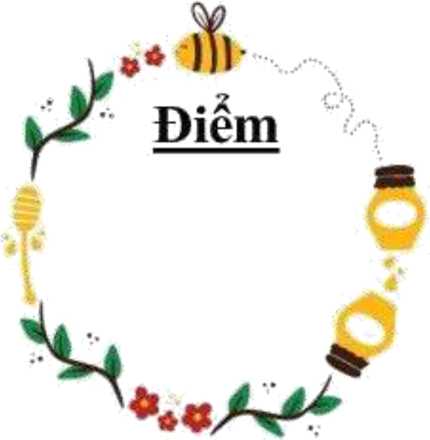 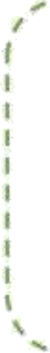 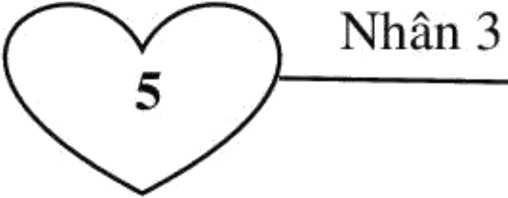 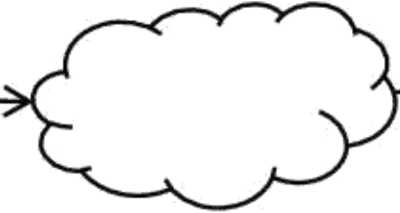 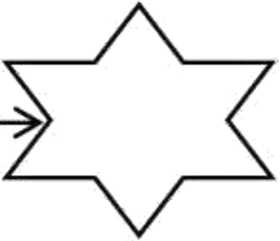 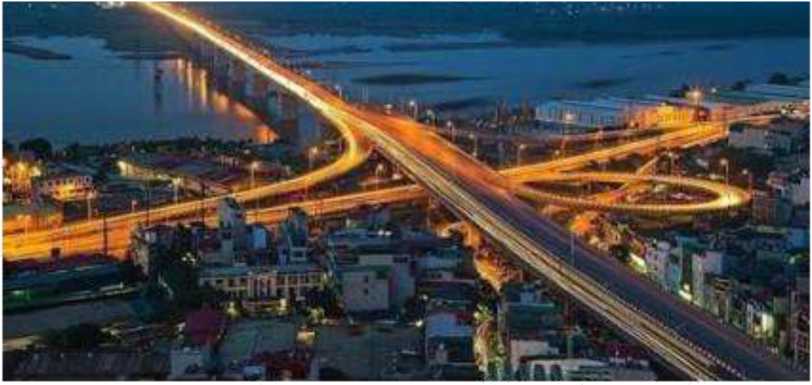 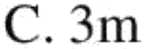 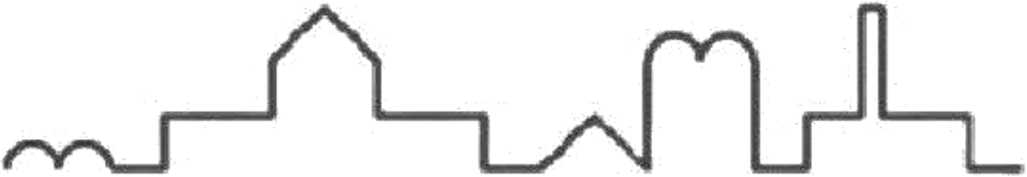 ĐỀ KIỂM TRA CHÁT LƯỢNG CUỐI HỌC KÌ 2
Môn: TOAN 2 - ĐE 1 Thời gjan làm bài: 35 phútLóp:	Phần I: Trắc nghiệm (4 điểm) Khoanh vào chừ cái đặt trước câu trả lời đủng Câu l(0.5đ): Số gồm 9 trăm, 7 chục được viết là: (Ml)A. 970	B. 97	C. 907	D. 790Câu 2(0.5đ): Các số: 672 ; 805 ; 599 ; 689 được sắp xếp theo thứ tự từ lớn đến bé là: (Ml)805 ; 689 ; 599 ; 672.	C. 805 ; 689 ; 672 ; 599.805 ; 599 ; 689 ; 672.	D. 599 ; 672; 682; 805.Câu 3(0.5đ): Tổng của 255 và 204 là: (Ml)459	B. 671	C.771	D. 883Câu 4(0.5đ): sổ thích hợp điền vào chỗ trống là (M2)Hình nào dưới đây KHONG thê là một phân cùa tòa lâu đài: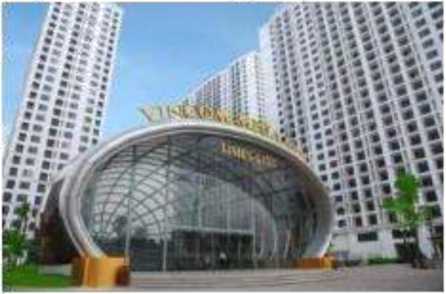 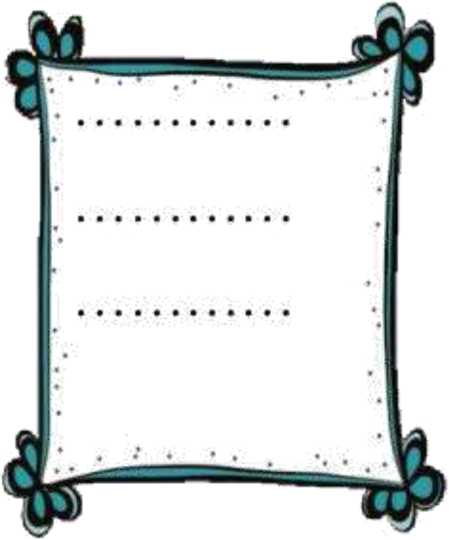 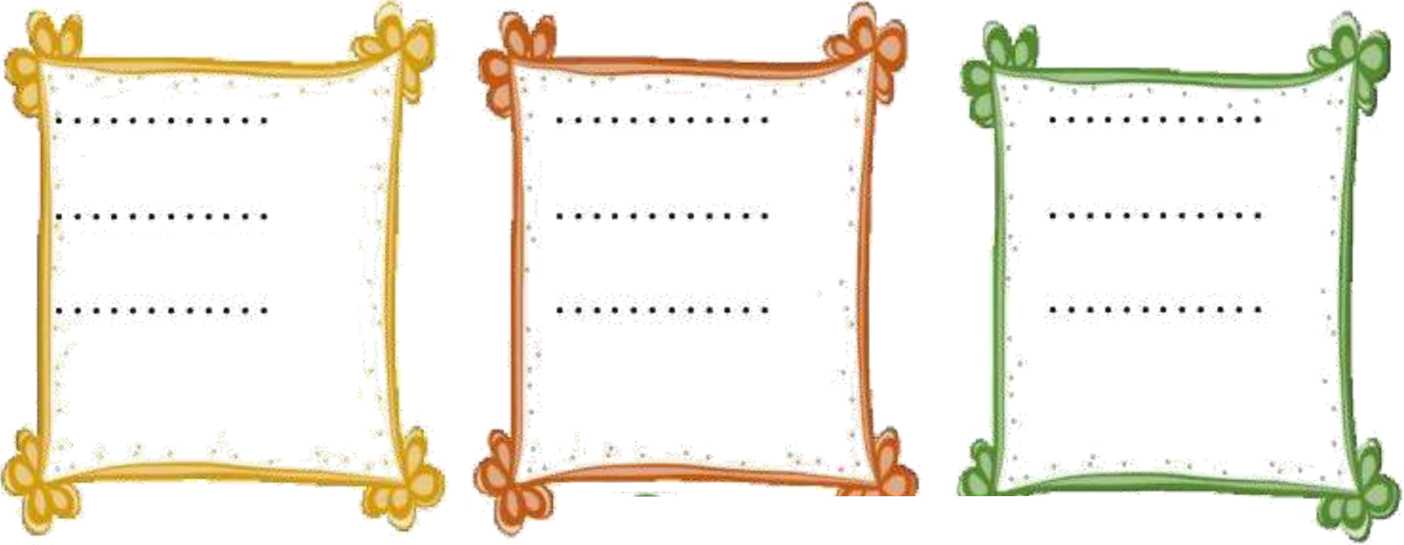 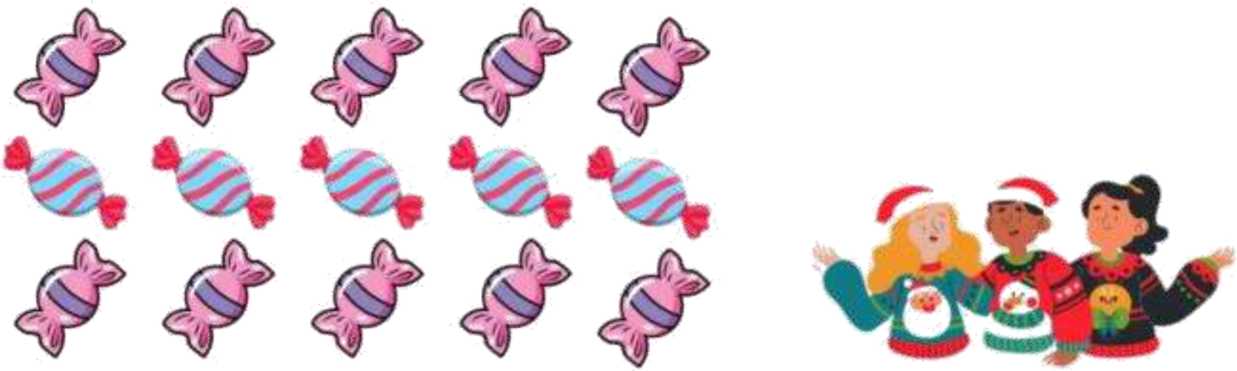 Câu 8(0.5đ): Bố chở anh em Minh đi chơi ở trung tâm thương mại Times City. Ba bổ con bắt đầu đi lúc 18 giờ 15 phút và đến Times City lúc 18 giờ 45 phút. Vậy thời gian ba bổ con đi từ nhà đến trung tâm thương mại là: (M3)15 phút45 phút c. 30 phútD. 60 phút Phần II: Tự LUẬN (6 điểm)Bài 1: Đặt tính rồi tính (1 điểm) (Ml)727 -135 b. 25 + 281	c. 173 + 764 d. 255 -94Có 15 chiêc kẹo, chia đêu cho ba bạn. Ta có phép chia: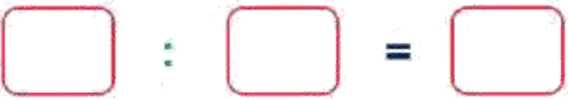 Bài 3: (1 điêm): Quan sát biêu đô tranh và trả lời các câu hỏi: (Ml)
số CÁ MÒI BẠN CÂU ĐƯỢC TRONG BUÕI CHIỂU CHÙ NHẶTBạn Trường câu được	con cá.Bạn	câu	được nhiều cá nhất. Bạn	câuđược ít cá nhất.Ba bạn câu được tât cả	con	cá.Bài 4: (2 điểm) (M2) Nhân dịp 30/4 - 1/5, cửa hàng Thế giới di động tổ chức chương trình siêu khuyến mãi. Hai mặt hàng bán chạy nhất đó là điều hòa và tủ lạnh. Biết cửa hàng bán được 180 chiếc tủ lạnh và số điều hòa bán được nhiều hơn sổ tủ lạnh là 120 chiếc. Hòi cừa hàng bán được bao nhiêu chiếc điều hòa?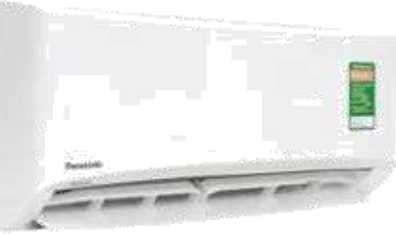 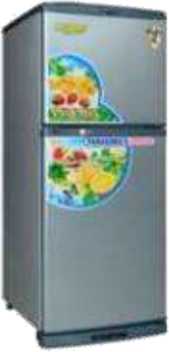 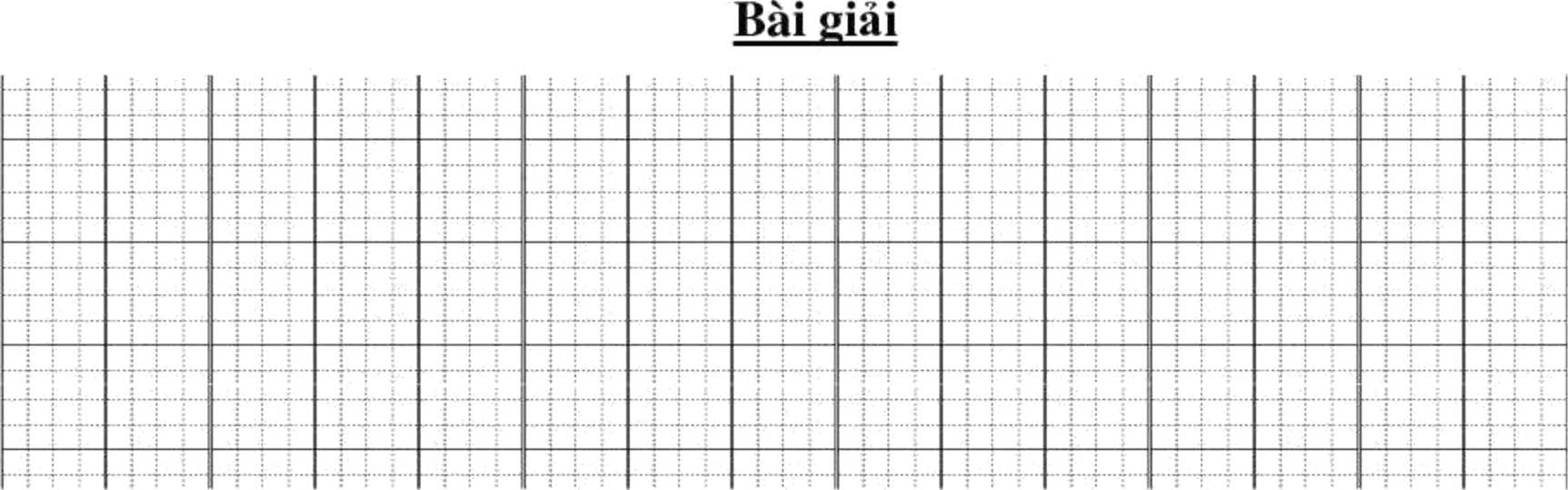 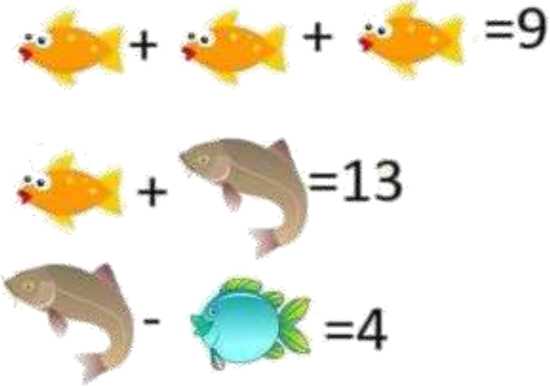 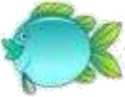 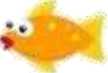 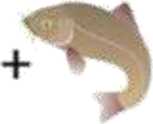 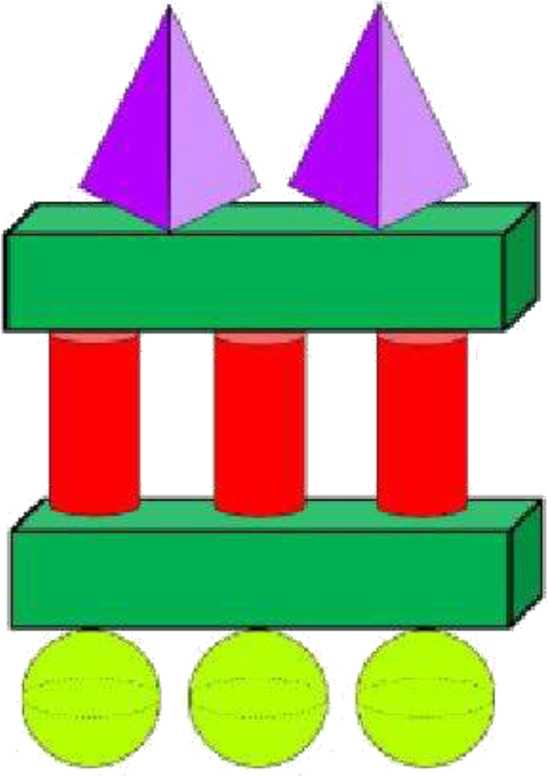 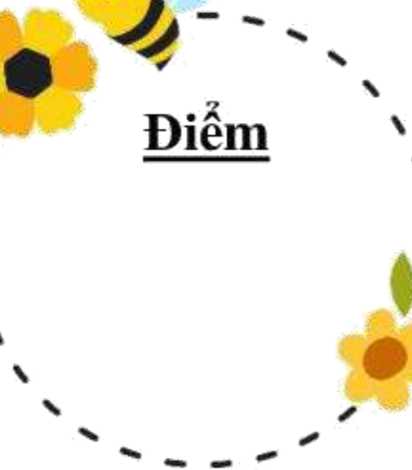 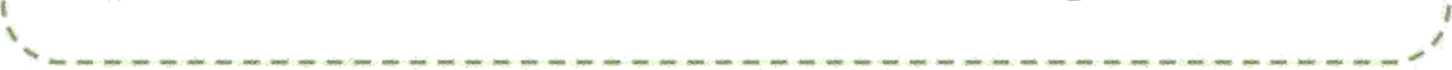 Phần I: Trắc nghiệm (4 điểm) Khoanh vào chữ củi đặt trước câu trả lời đủng Câu l(0.5đ): Số gồm 5 trăm, 4 chục, 3 đơn vị được viết là: (Ml)A. 345	B. 543	C. 534	D.453Câu 2(0.5đ): Thừa số trong phép nhân 5x3= 15 là: (Ml)A. 5	B. 3	c. 15	D. 5 và 3Câu 3(0.5đ): số lớn nhất trong các số 605; 125; 202; 520 là: (Ml )A. 605	B. 125	C. 202	D. 520Câu 4(0.5đ): Kết quả của phép tính 2 X 9 là: (Ml)A. 18	B. 17	C. 29	D. 19Câu 5(0.5đ): Xem lịch và cho biết, nếu thứ ba tuần này của tháng 5 là ngày 15 thì thứ ba tuần sau của tháng 5 sẽ là ngày: (M2)A. 1	B. 8	c. 21	D. 22Câu 6(0.5đ): Bạn Minh đi đá bóng lúc 16 giờ 10 phút và về nhà lúc 16 giờ 45phút. Vậy thời gian bạn Minh đi đá bóng là: (M3)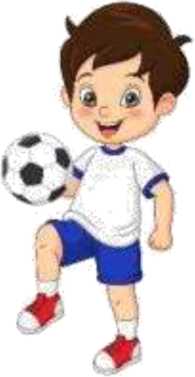 30 phút35 phút45 phútD. 55 phútCâu 7(0.5đ): Ikm	 300m + 600m. Dấu thích hợp điền vào chồ chấm là: (M2)A. >	B. =	C. <	D. Không điền được dấuCâu 8.(0.5đ) (M3) Một hình vuông bị căt ra dọc theo các đường kẻ. Hỏi hình nào dưới đây không thê có được bằng cách cắt trên?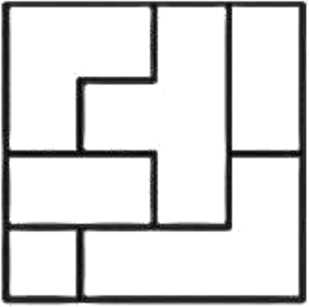 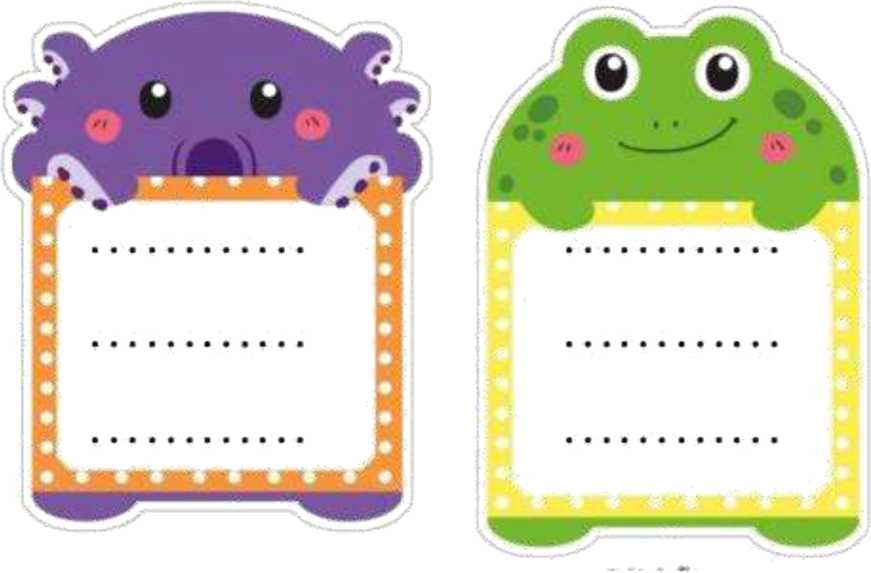 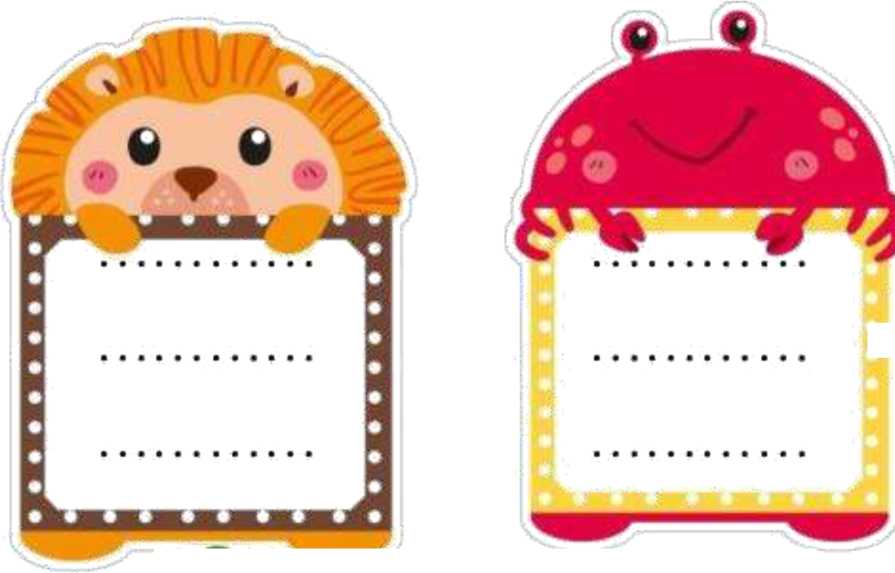 Bài 3: (1 diêm): Q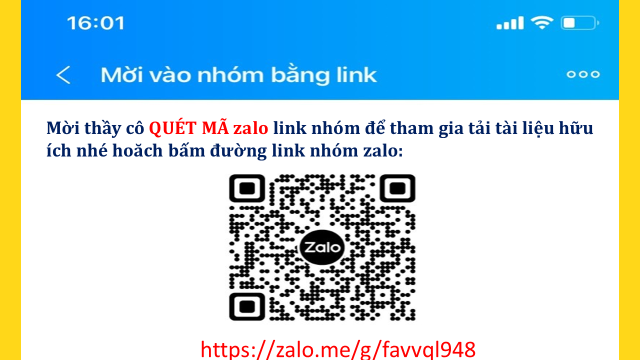 uan sát biêu đô tranh và trả lời các câu hỏi: (M l )MÔN THẺ THAO YÊƯ THÍCH CỦA CÁC BẠN HỌC SINH LỚP 2AMôn thể thao được nhiều bạn yêu thích nhất là	Môn bơi lội được	bạn	yêu thích.Môn bóng rổ có số lượng bạn yêu thích nhiều hơn môn đá cầu là 	bạn.Bài 4: (2 điểm) (M2) Đe chuẩn bị cho buổi tiệc ngày 8/3, nhà hàng Nam Sơn cắm các bình hoa hồng và bình hoa tulip trang trí. Biết sổ bình hoa tulip là 240 bình và số bình hoa hồng nhiều hơn số bình_ _ _ _ _ —, — _ _ _ \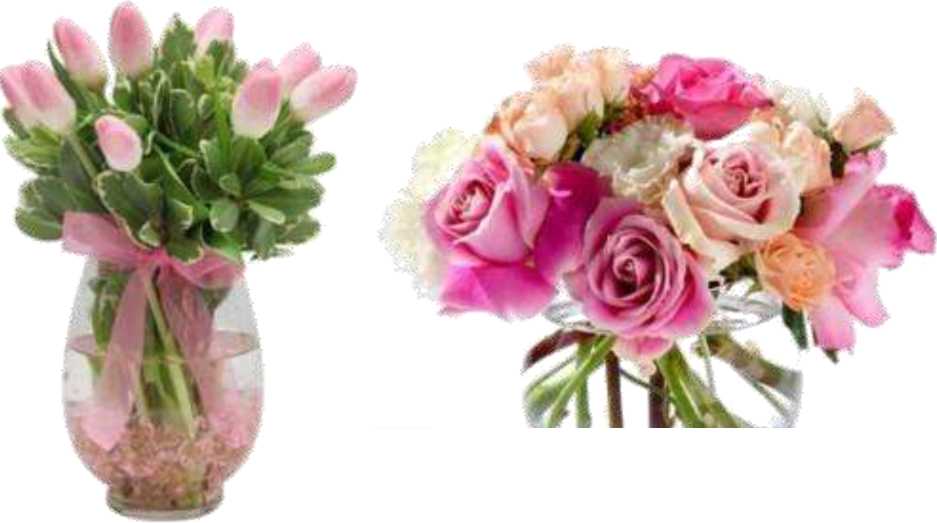 hoa tulip là 180 bình. Hòi nhà hàng đã căm bao nhiêu bình hoa hông?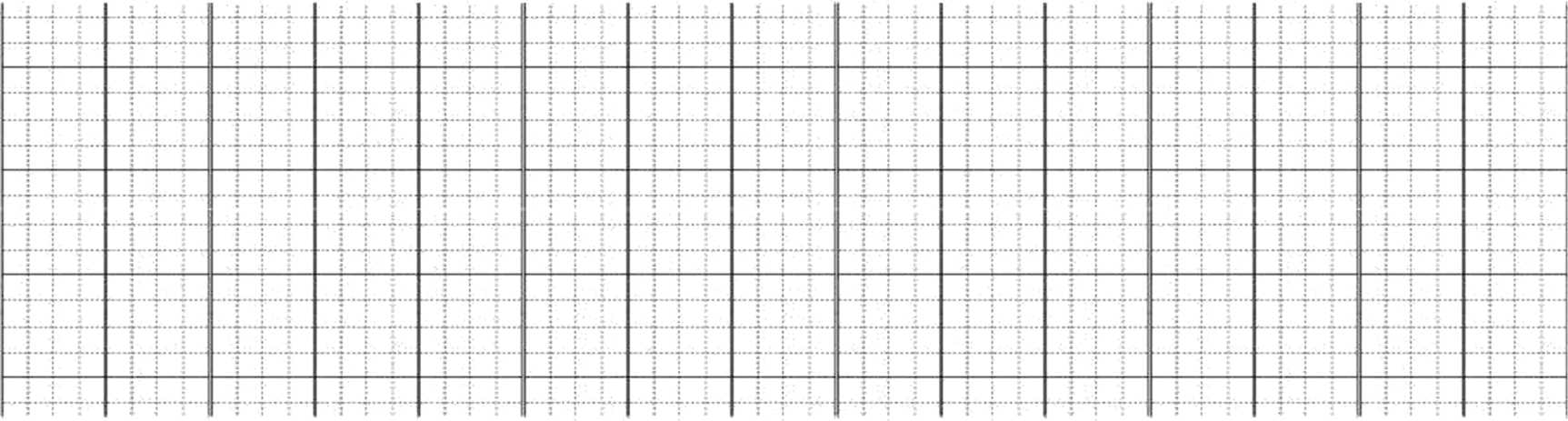 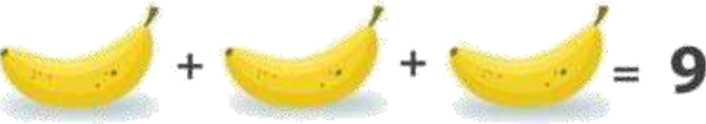 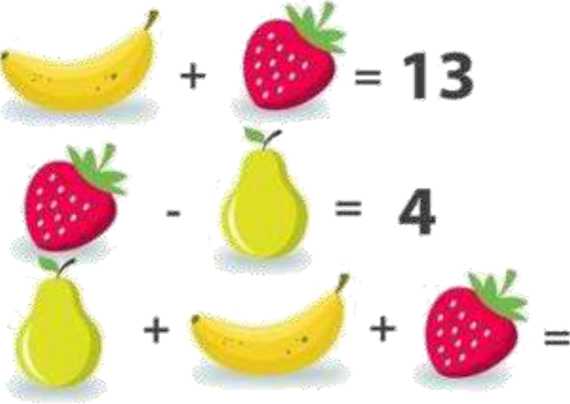 b. Quan sát tranh và trả lòi câu hói: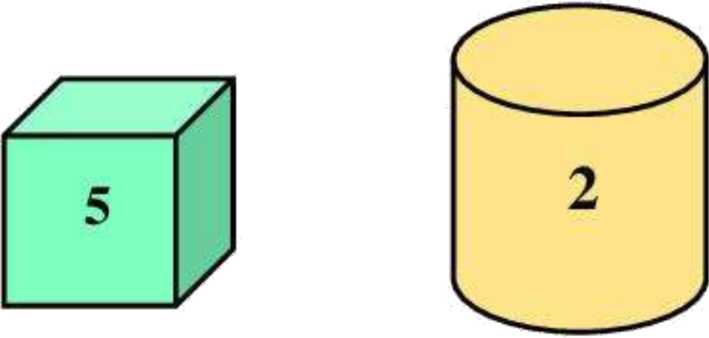 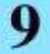 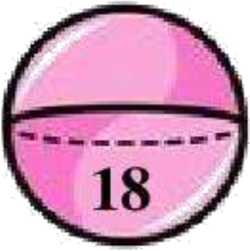 /	44/444.	4	/Tích của 2 sô ghi trên khôi lập phương và khôi hộp chừ nhật là:	o	L	44	.	/	1	z	44	.	44^4Thương của sô ghi trên khôi câu và sô ghi trên khôi trụ là:ĐỀ KIỀM TRA CHẤT LƯỢNG CUÓI HỌC KÌ 2 Môn: TOÁN 2 - ĐÈ 3 Thời gian làm bài: 35 phút Họ và tên:	Lớp:	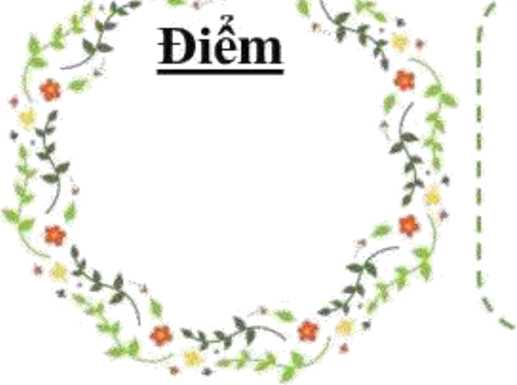 F	le/K	Xxf	f	r	F	ĩ	1 y a yPhân I: Trăc nghiệm (4 diêm) Khoanh vào chừ cái đặt trước câu trả lời đủngCâu l(0.5đ): Số gồm 5 trăm, 1 chục được viết là: (MI)A.510	B. 501Câu 2(0.5đ): Trong phép tính 21 + 37, sổ 21 đứng ở vị trí: (Ml)A. Tổng	B. Số hạng C. Thừa số D. TíchCâu 3(0.5đ): Điền sổ thích hợp vào chồ trổng: (Ml )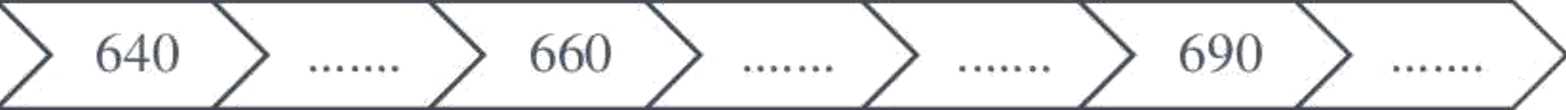 650 ; 670; 680; 691.	C. 650 ; 670; 680; 690.650 ; 660 ; 670; 680.	D. 650 ; 670; 680; 700.Câu 4(0.5đ): Hãy giúp chú mèo tìm đường về nhà bằng cách thực hiện phép tính dưới đây: (M1)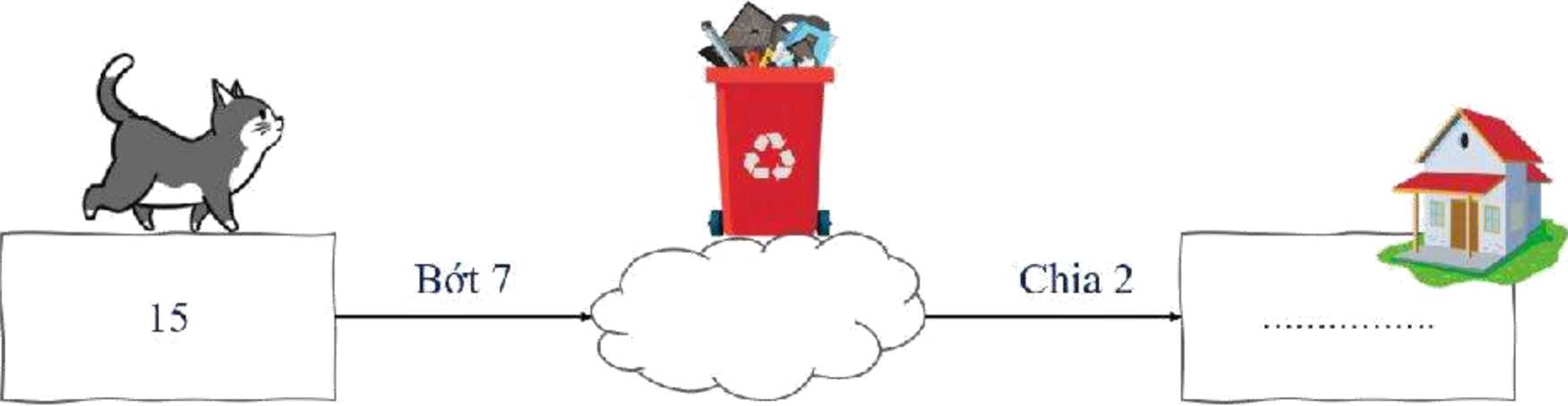 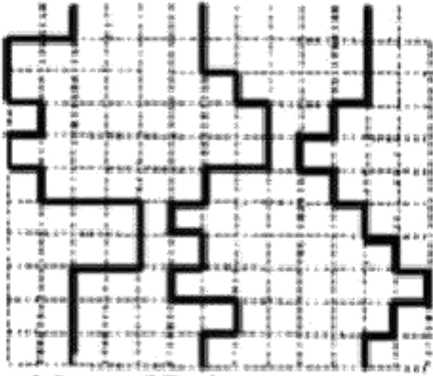 A 23	B. 8	C.4	D. 10Câu 5(0.5đ): (M3) Trong một cuộc thi chạy ziczac, các chú chuột túi Mary, Norbert và Oscar nhảy như trong hình vẽ. Giả sử chúng nháy với cùng tốc độ.Câu nào dưới đây là đúng?Mary và Oscar đến đích cùng lúcNorbert về sớm nhấtOscar về cuối cùngMary và Norbert đến đích cùng lúcCâu 6(0.5d): Mỗi can đựng được 5/ dầu ô liu. Hỏi 6 can như thế đựng được bao nhiêu lít dầu? (M2)A. 5/	B. 11/	C. 30/	D. 1/Câu 7(0.5d): Chiêc điện thoại thông minh iPhone 13 Pro Max dài khoáng: (M2)A. 16cmc. 16mCâu 8(0.5đ): Trường của Anh Thư vào lớp lúc 8 giờ. Hôm nay Anh Thư vào lớp lúc 7 giờ 45 phút. Như vậy hôm nay: (M3)Thư vào lớp muộn 15 phút.Thư vào lớp sớm 15 phút.c. Thư vào lớp đúng giờ.D. Thư không vào lóp.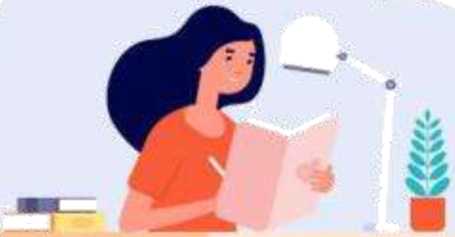 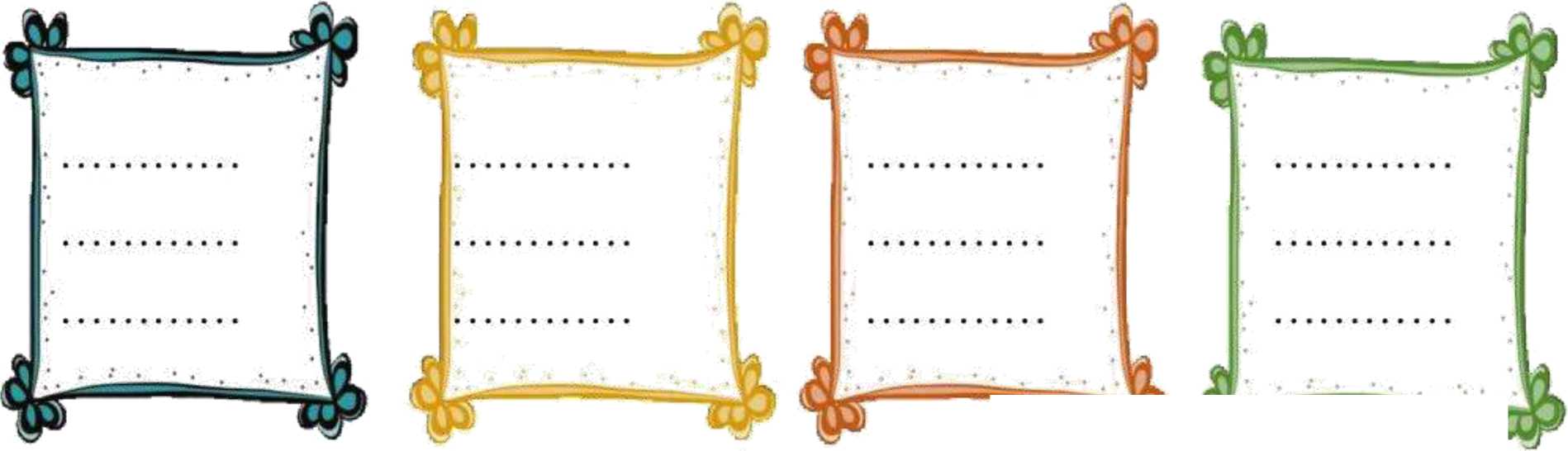 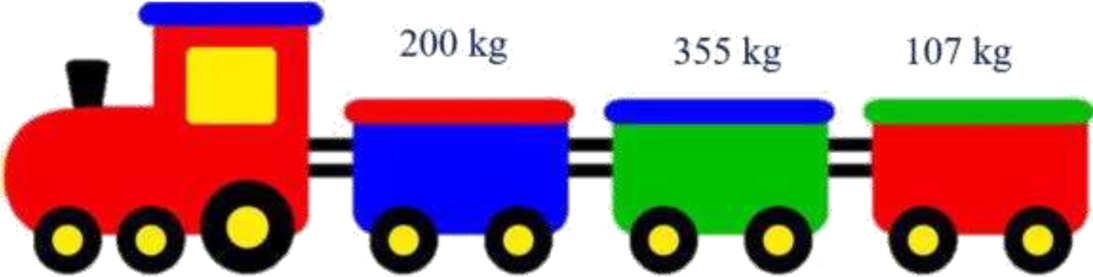 2	%.	. n	2Chuyên tàu hỏa đã chuyênBài 3: (1 diêm): Bạn Hùng lây ra trong thùng đô chơi một món đô. Đúng ghi Đ, sai ghi s vào chỗ trống (Ml)Hùng chắc chắn lấy ra được chú gấu bông.Hùng có thể lấy ra được quả bóng.Hùng có thể lấy ra được chú khủng long xanh.Hùng không thể lấy ra được cái đàn.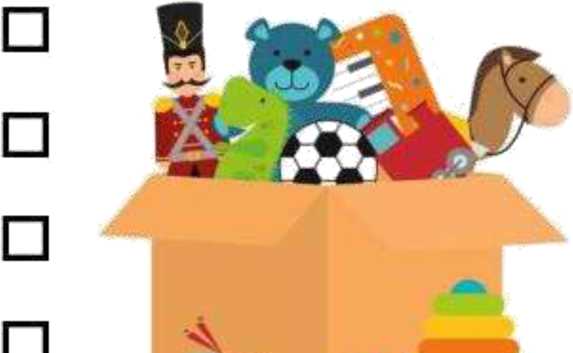 Bài 4: (2 điểm) (M2) Cửa hàng bánh ngọt Fresh Garden trong một tuần bán được 230 chiếc bánh sừng bò. sổ bánh sừng bò cửa hàng bán được nhiều hơn sổ bánh nho là 29 chiếc. Hỏi cửa hàng bánh ngọt bán được bao nhiêu chiếc bánh nho trong tuần?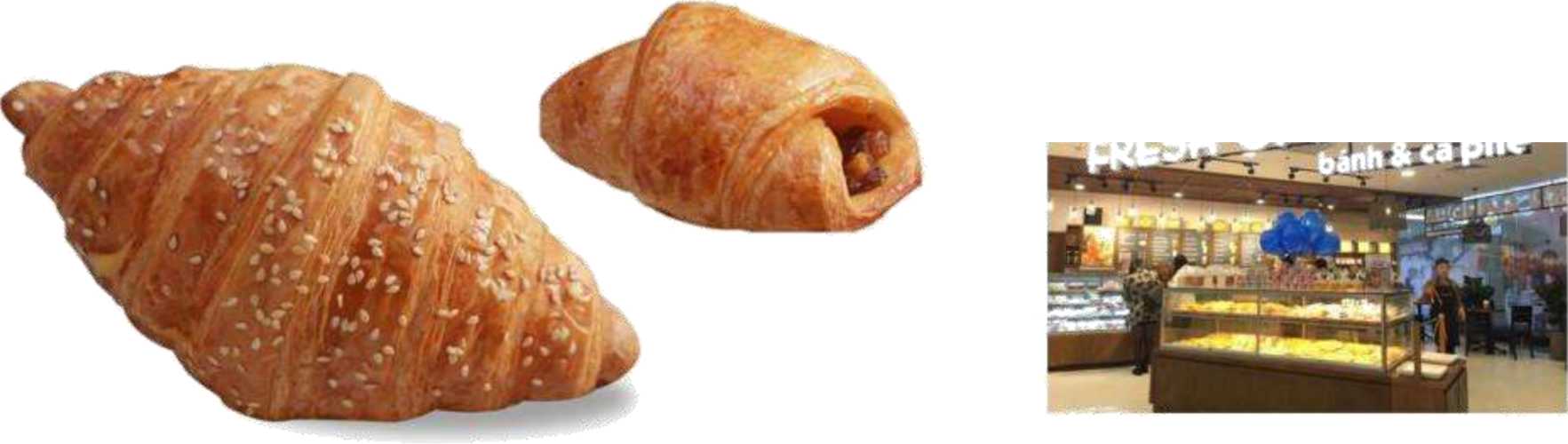 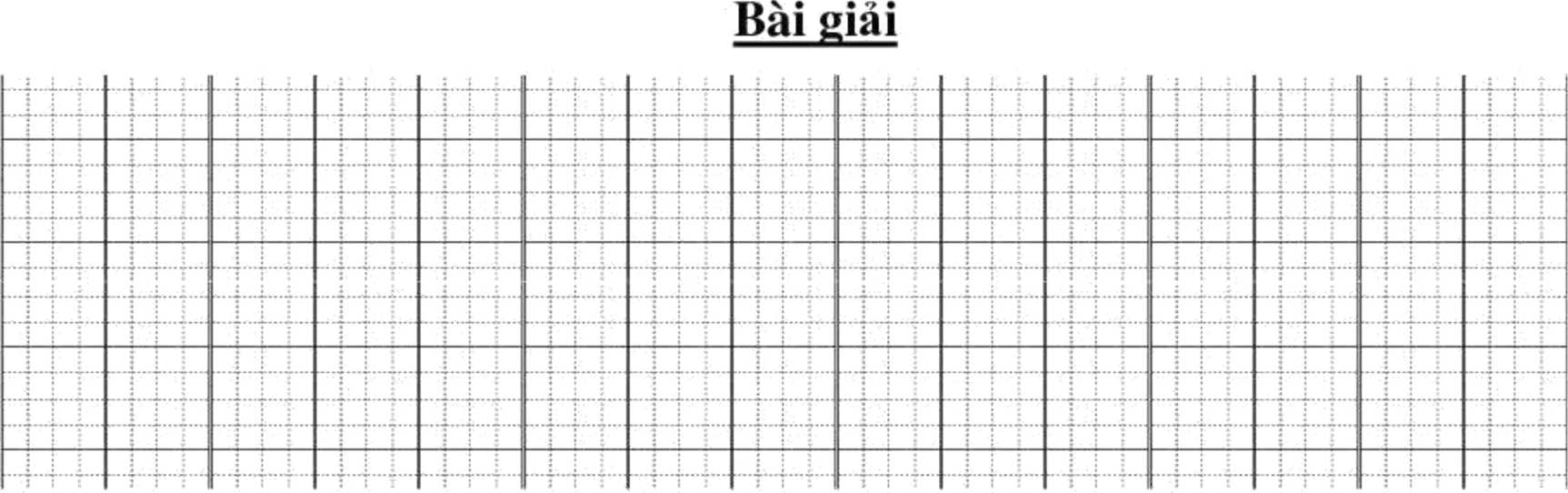 Điền số thích hợp vào chồ trống:w + W + W =30=20+ ■+ ■	= 9+ W =?Hình bên có: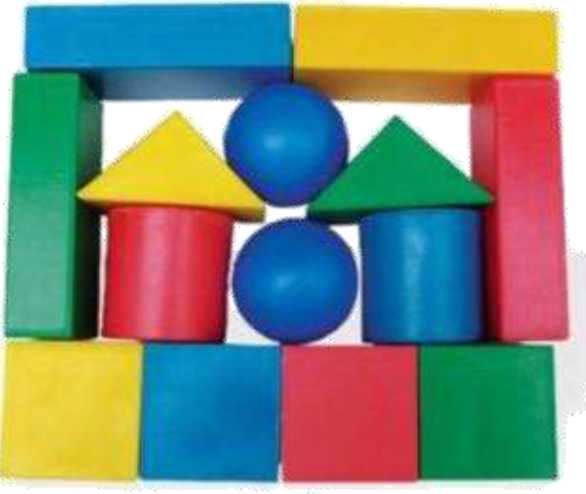 ĐÈ KIÉM TRA CHẤT LƯỢNG CUÓI HỌC KÌ 2 Môn: TOAN 2 - ĐE 4	Thời gian làm bài: 35 phút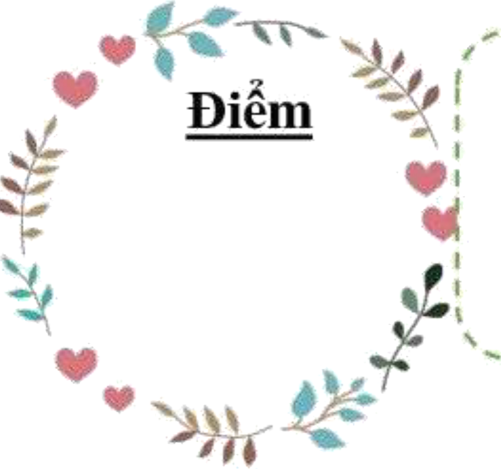 Lớp:	Phần I: Trắc nghiệm (4 điểm) Khoanh vào chữ cái đặt trước câu trả lời đủng Câu l(0.5đ): Cô nhân viên thư viện xếp các cuốn sách lên giá, em hãy giúp cô đánh tiếp số thứ tự vào các cuốn sách còn lại trong hình nhé (Ml)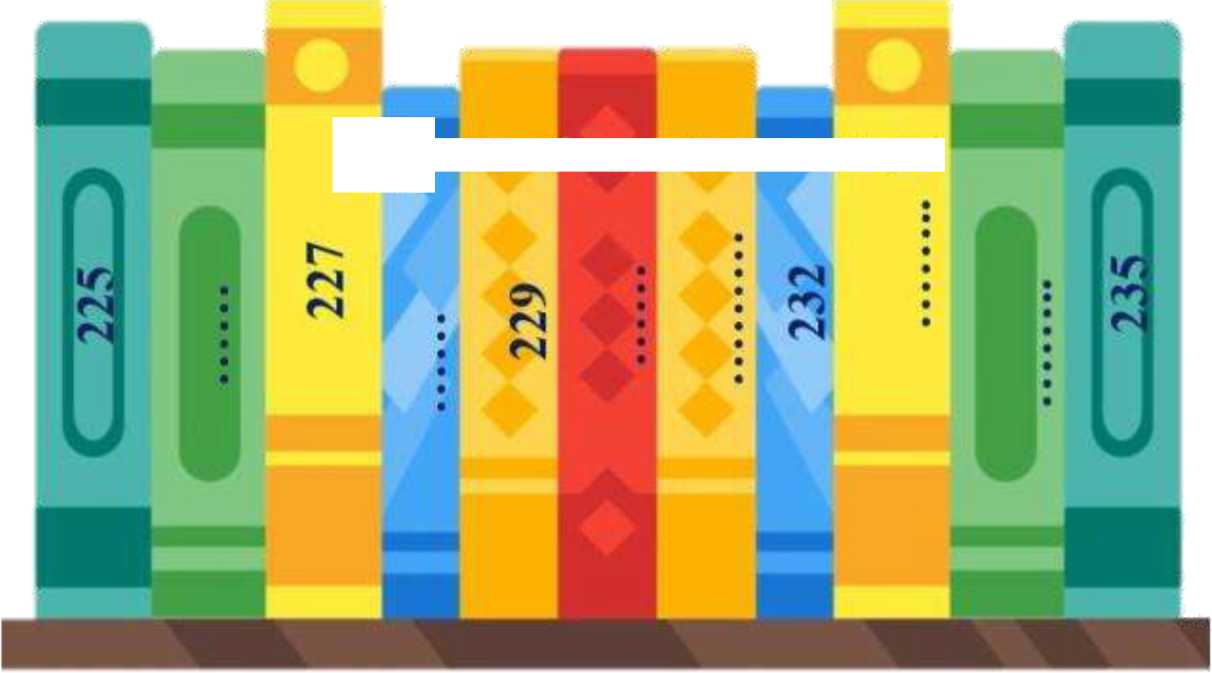 228; 229 ; 230 ; 231; 233; 234	C. 2225; 228 ; 230 ; 231; 233; 234227; 228 ; 230 ; 231; 233; 234	D. 226; 228 ; 230 ; 231; 233; 234Câu 2(0.5đ): Điền dấu thích hợp: 862	953 (Ml)A. <	B. =	C. > D. Không điền được dấuCâu 3(0.5đ): Các số: 191 ; 957 ; 599 ; 518 được sắp xếp theo thứ tự từ lớn đến bé là: (M1)191 ; 518; 599; 957	c. 599; 518; 957; 191957 ; 599 ; 518 ; 191	D. 957 ; 518 ; 599 ; 191Câu 4(0.5đ): Quan sát quy luật bên dưới. Hỏi hàng 5 có bao nhiêu Minions?(M3)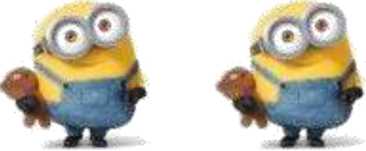 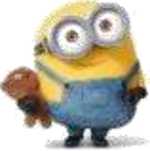 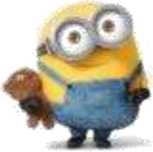 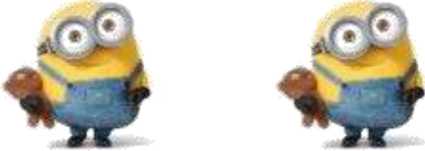 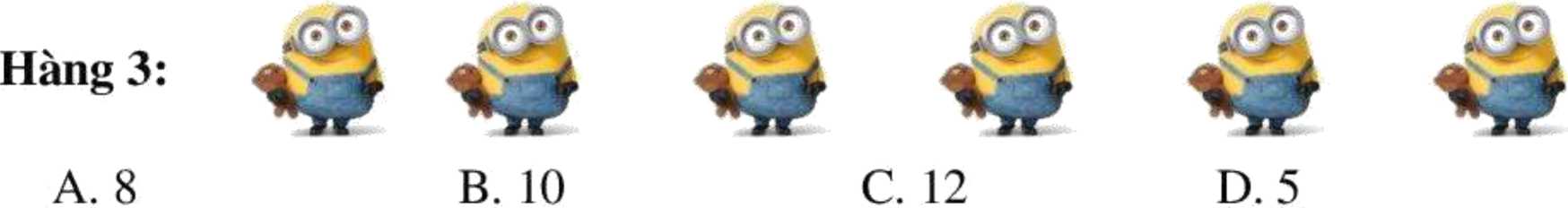 Câu 6(0.5đ): Mồi xe đạp có 2 bánh xe. Hỏi 6 xe đạp như thế có tất cả bao nhiêu bánh xe? (M2)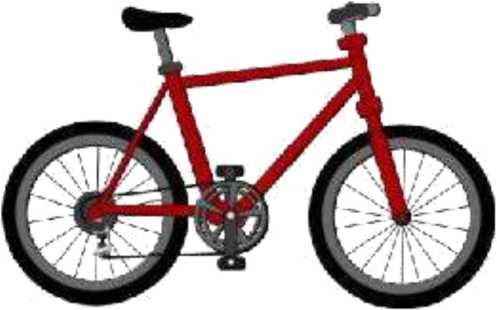 Câu 7(0.5đ): Buổi tổi, em đọc sách khoảng: (M2)A. 20 giây	B. 20 phút c. 20 giờ D. 20cmCâu 8(0.5đ): Tổng của số nhỏ nhất có ba chừ số, số liền trước 350 và số lớn nhất có hai chừ số là: (M3)A.549	B.199Phần II: Tự LUẬN (6 điểm)Bài 1: Đặt tính rồi tính (1 điểm) (Ml)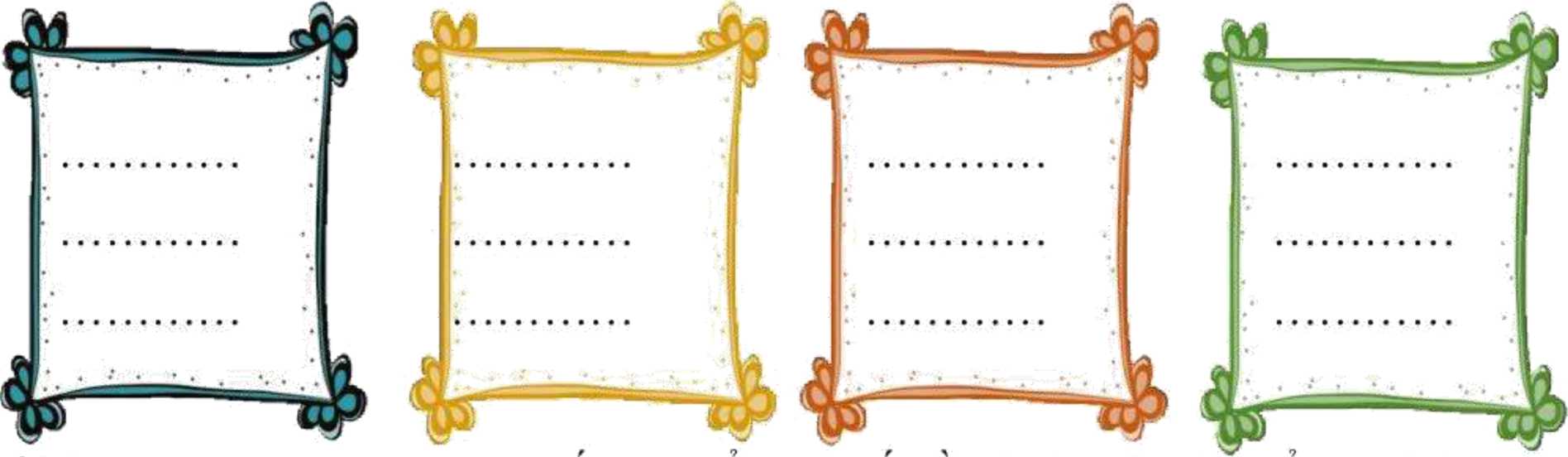 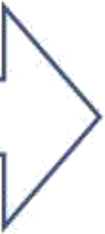 Bài 3: (2 điểm) (M2) Cô giáo có 40 quyển vở. Cô chia đều số vờ đó cho 5 bạn. Hỏi mỗi bạn được nhận mấy quyển vở?Bài giải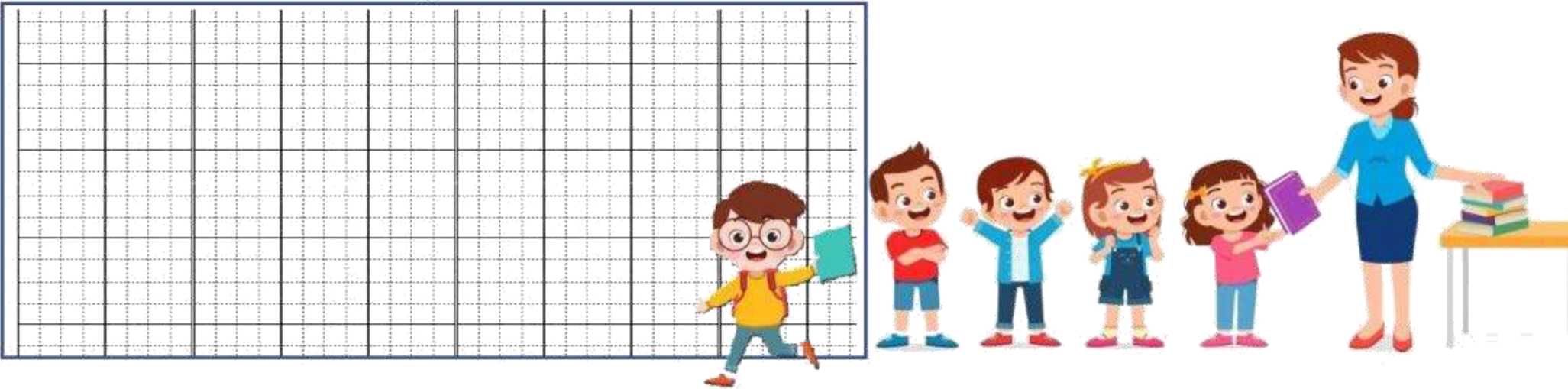 Bài 4: (1 điêm): Kiêm đêm sô lượng môi loài vật rôi ghi lại kêt quả (Ml)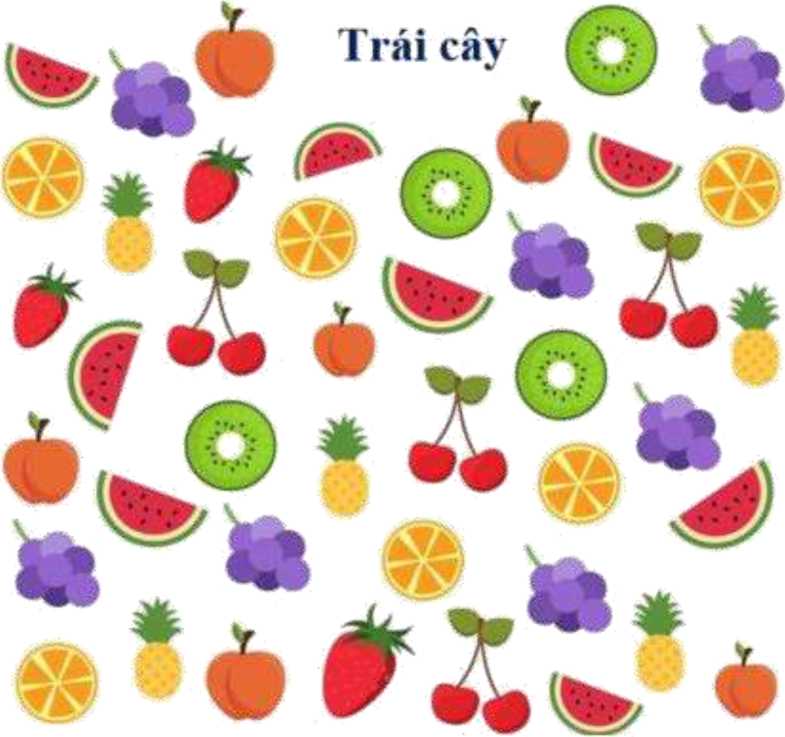 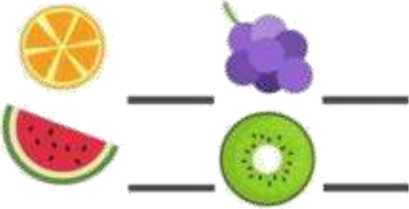 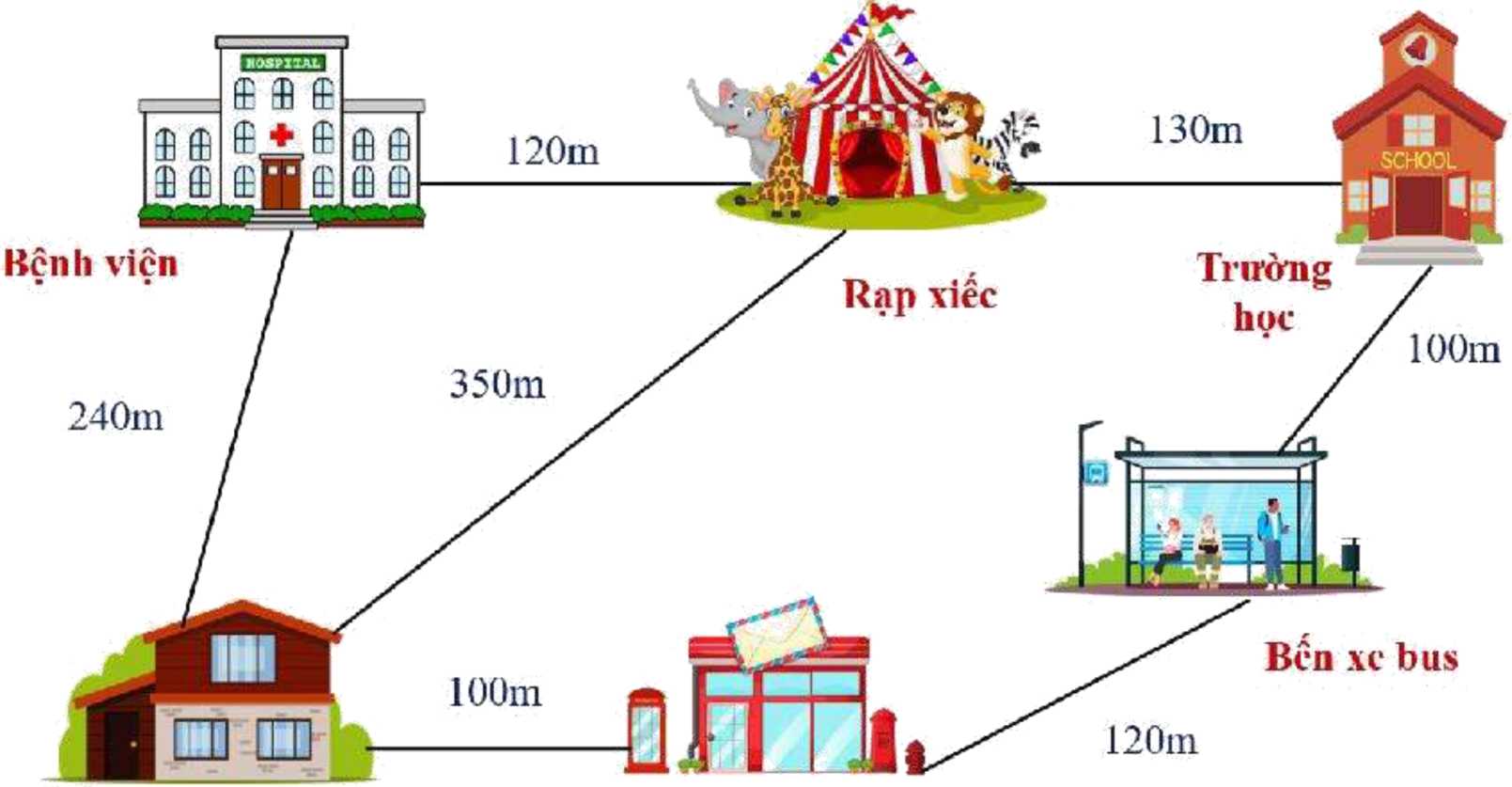 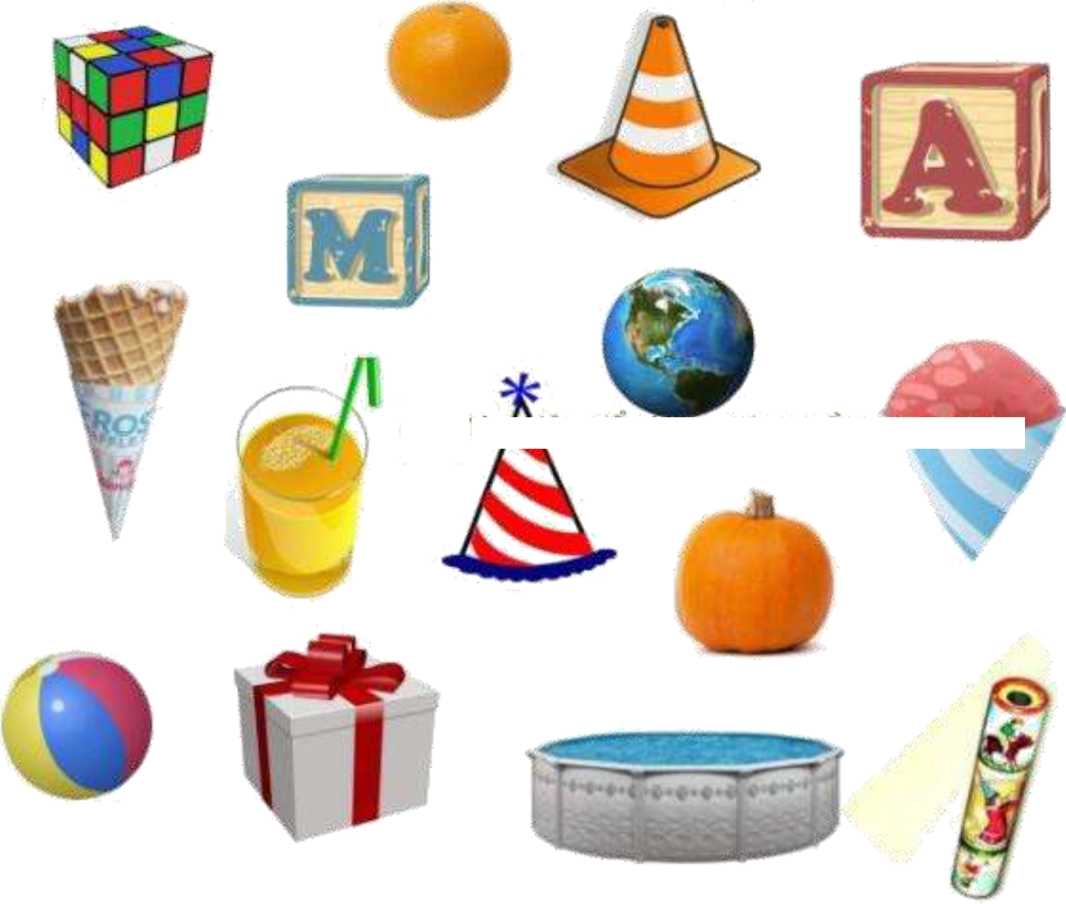 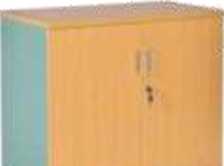 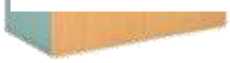 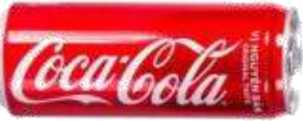 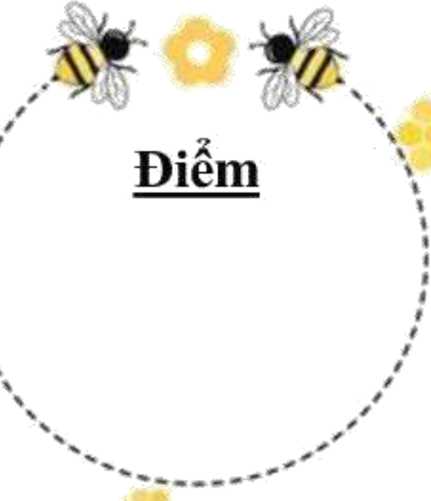 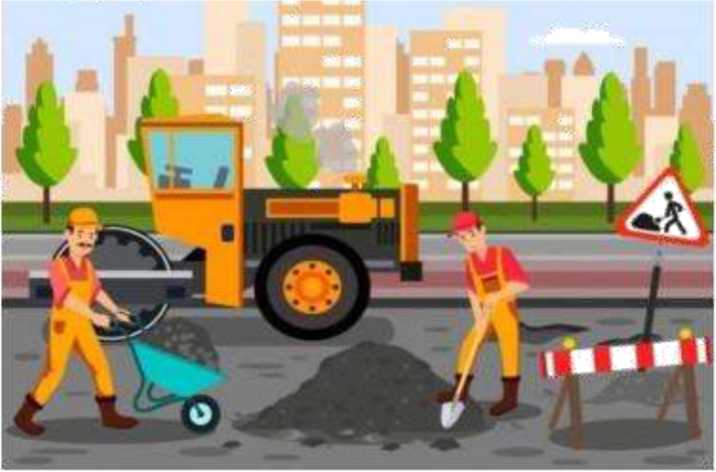 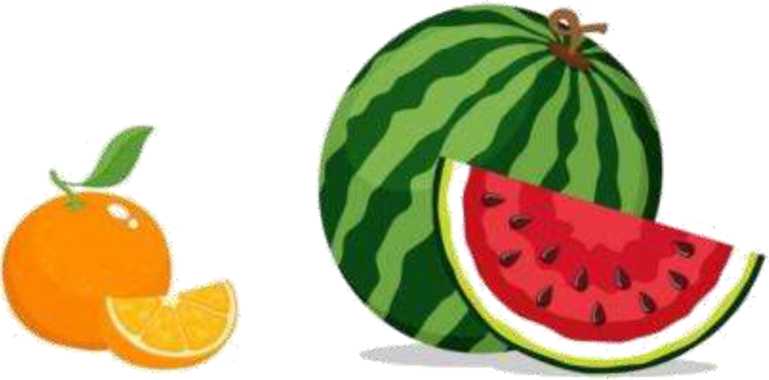 ĐỀ KIỀM TRA CHẤT LƯỢNG CUỐI HỌC KÌ 2J Môn: TOÁN 2 - ĐÈ 5	Thời gian làm bài: 35 phútIJ Họ và tên:	Lớp:	Phần I: Trắc nghiệm (4 điểm) Khoanh vào chữ cái đặt trước câu trả lời đủngCâu l(0.5đ): Số “Sáu trăm bảy mươi lăm” được viết là: (Ml)A. 670	B. 655	c. 675	D. 576Câu 2(0.5đ): Tổng của 121 và 338 là: (Ml)A. 119	B. 671	C.459	D. 883Câu 3(0.5đ): số nhó nhất trong các số: 157 ; 552 ; 202; 190 là (Ml)A. 157	B. 552	C. 202	D. 190Câu 4(0.5đ): Buối sáng, em vệ sinh cá nhân khoảng: (Ml)A. 10 giây	B. 10 phút	c. 10 giờ	D. 10 cmCâu 5(0.5đ): 2dm 9cm = ... cm. số thích hợp điền vào chồ chấm là: (M2)A. 209	B.29	C. 219	D. 290Câu 6(0.5đ): Một đội công nhân sửa đường trong vòng 5 ngày liên tục, bắt đầu từ ngày 16 tháng 4. Hỏi ngày kết thúc là ngày nào? (M3)11 tháng 421 tháng 420 tháng 4D. 19 tháng 4Câu 7(0.5đ): Thùng cam cân nặng 155kg, thùng dưa hấu cân nặng 154kg. Hỏi cả hai thùng cân nặng bao nhiêu?: (M2)A. 309	B. 309kg	c. 209kg	D. 109kgCâu 8(0.5đ): Biết 45D <451, số thích hợp điền vào ô trống là: (M3)A. 0	B. 1	C. 2	D. 3Phần II: Tự LUẬN (6 điểm)Bài 1: Đặt tính rồi tính (1 điểm) (Ml)a. 128+49 b. 451 +262 c. 866-596 d. 955 -238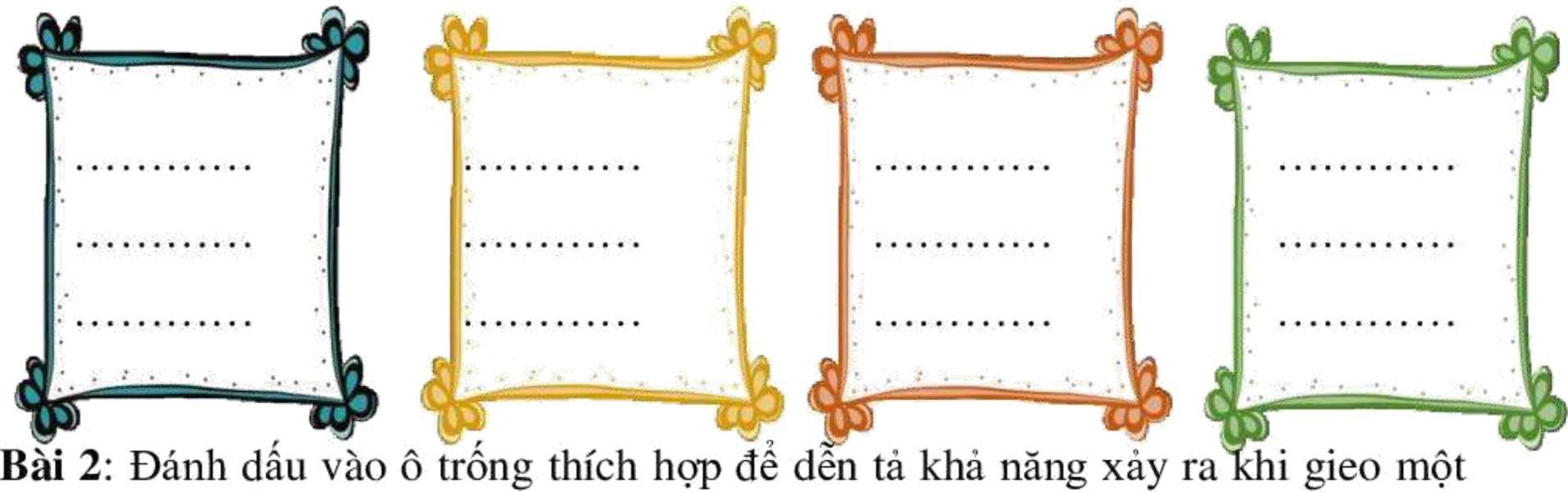 viên xúc xăc (1 diêm) (Ml)Bài 3: (1 điểm): Quan sát biểu đồ tranh và trả lời các câu hòi: (Ml)SÓ NGƯỜI YÊƯ THÍCH MÔI VỊ KEM TRONG KHI CHƯNG cưVỊ kem được yêu thích nhât là	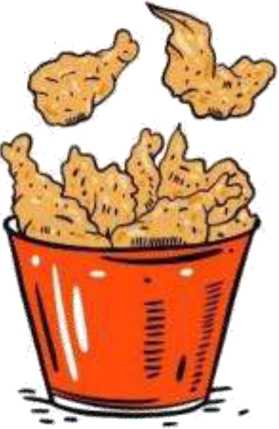 Có	người yêu thích kem bạc hà.Khu chung cư có tất cả 	 người	tham gia khảo sát vị kem yêuthích của mình.Bài 4: (2 điểm) (M2) Trong tuần đầu tháng 4/2022, cửa hàng gà rán KFC bán được 580 chiếc đùi gà. Biết số cánh gà cửa hàng bán được ít hơn số đùi gà là 246 chiếc.Hỏi cửa hàng gà rán KFC bán được bao nhiêu chiếc cánh gà?Hỏi cửa hàng bán được tất cả bao nhiêu chiếc đùi gà và cánh gà?Bài gỉăi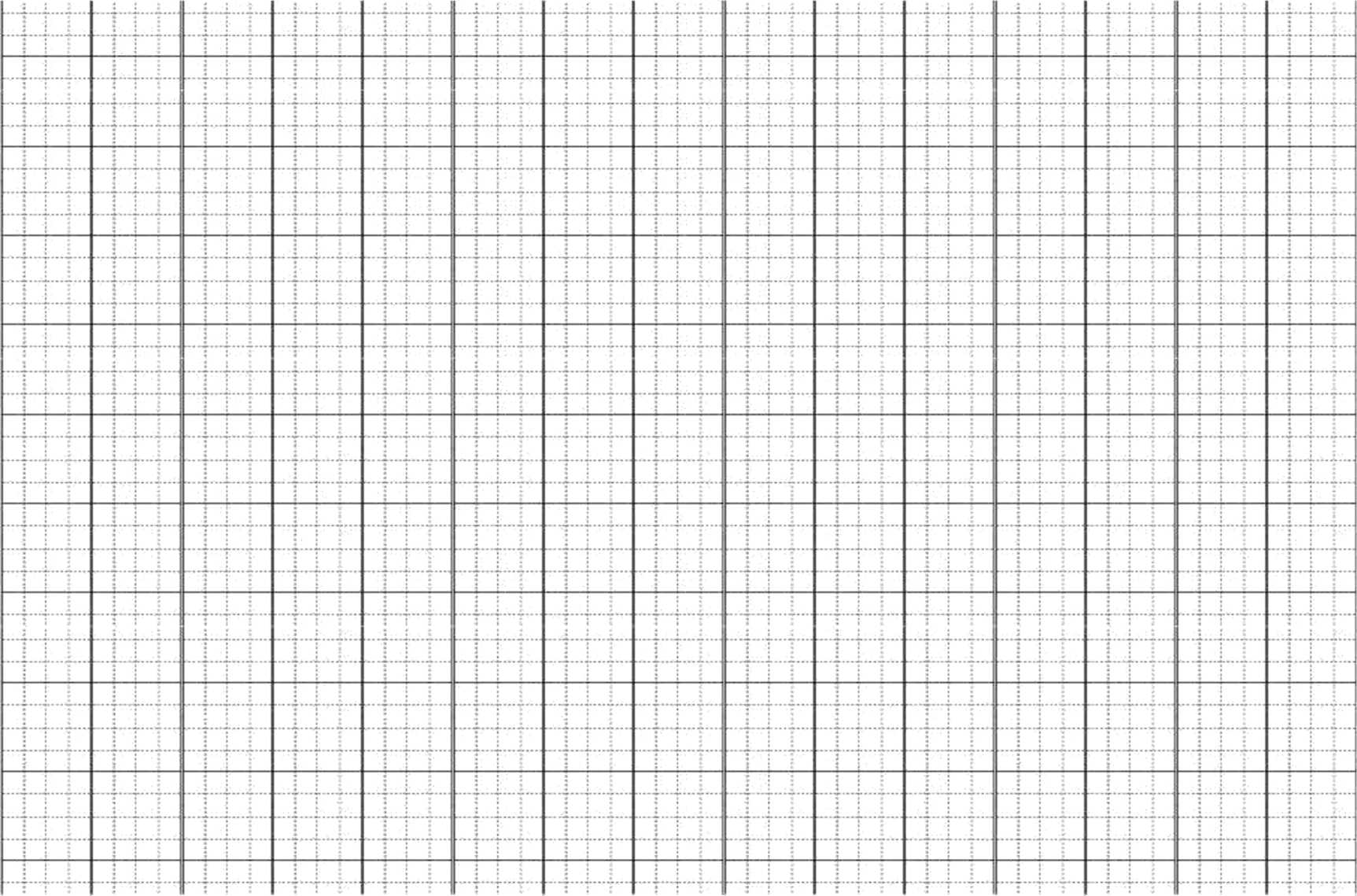 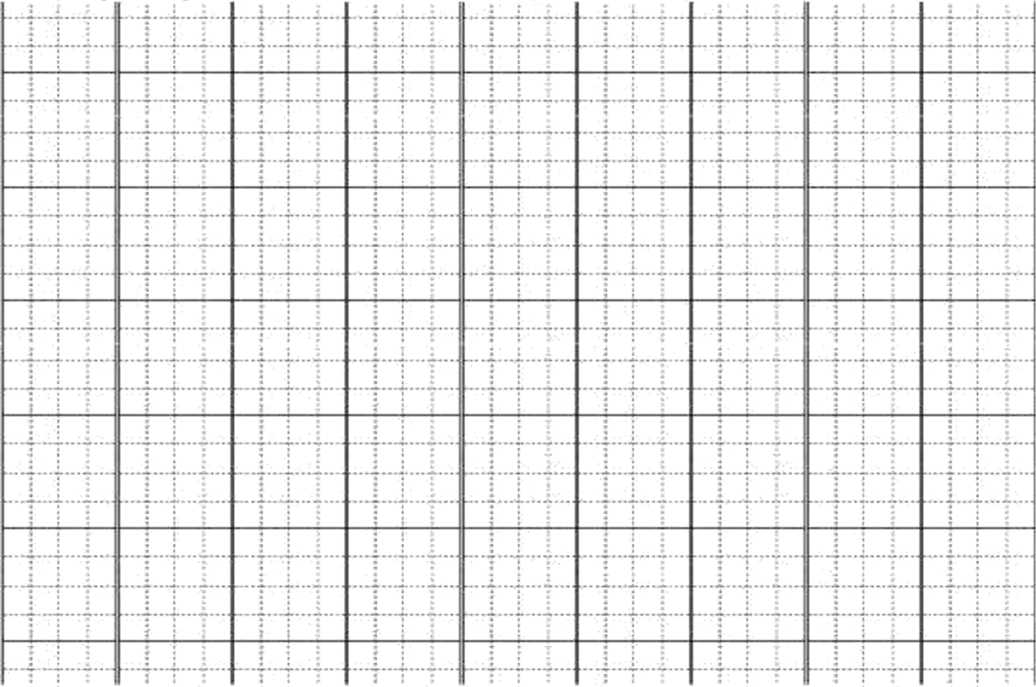 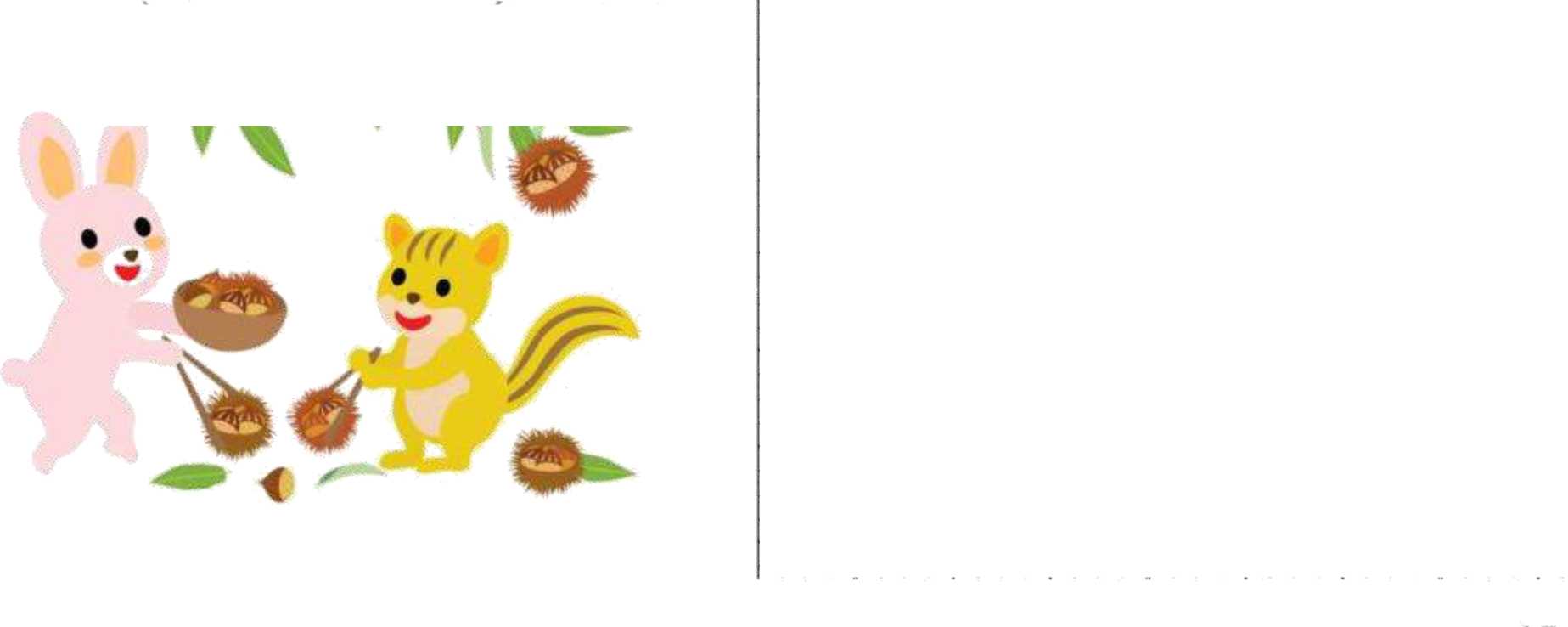 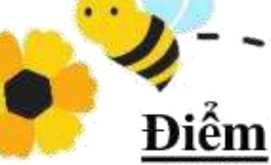 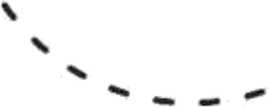 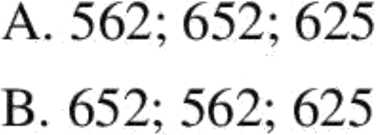 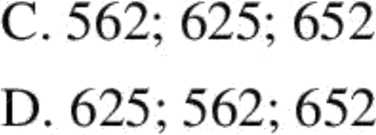 b) Chiều dài của cái bàn khoảng 15	Tên đơn vị cần điền vào chồ chấm là:(M2 - 0,5 điểm)Số liền trước số 342 là: ( M1 - 0,5 điểm)A. 343	B. 341C. 340D. 344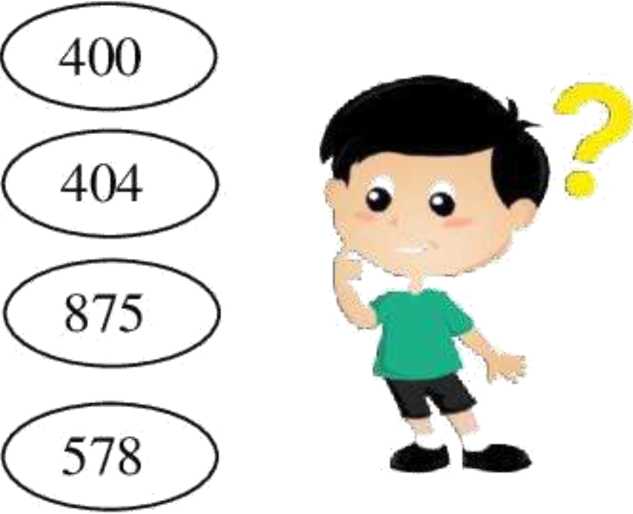 Giá trị của chừ số 8 trong 287 là: (Ml - 0,5 điểm)A. 800	B. 8	C.80Câu 2: Nối mỗi số với cách đọc của số đó: (Ml - 0,5 điểm)Tám trăm bảy mươi lămNăm trăm bảy mươi támBôn trăm li nil bônBôn trămCâu 3: Số ? (M2 - 1 điểm)569 - 285Câu 4: Đặt tính rồi tính: (MI - 2 điểm)535 +245	381+546972 - 49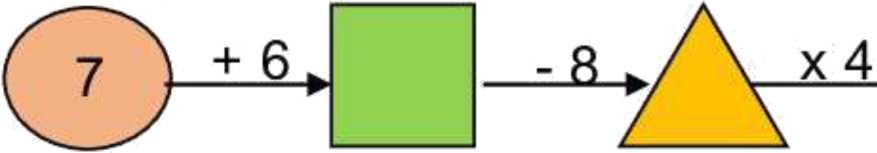 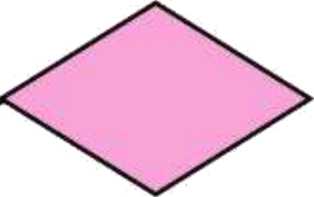 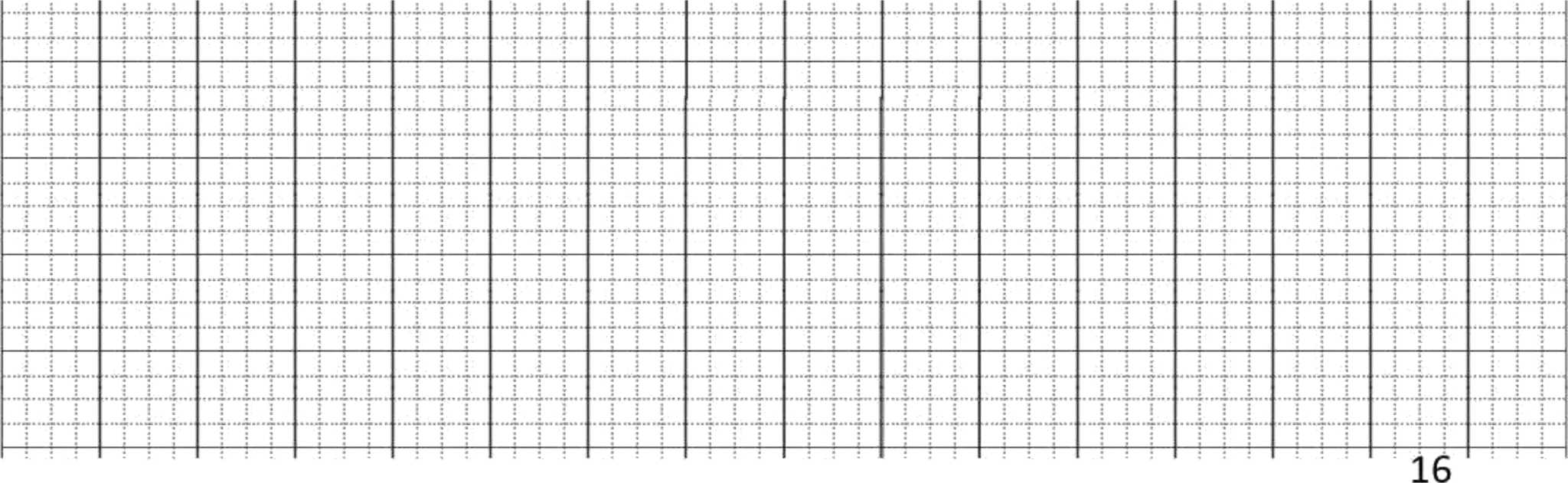 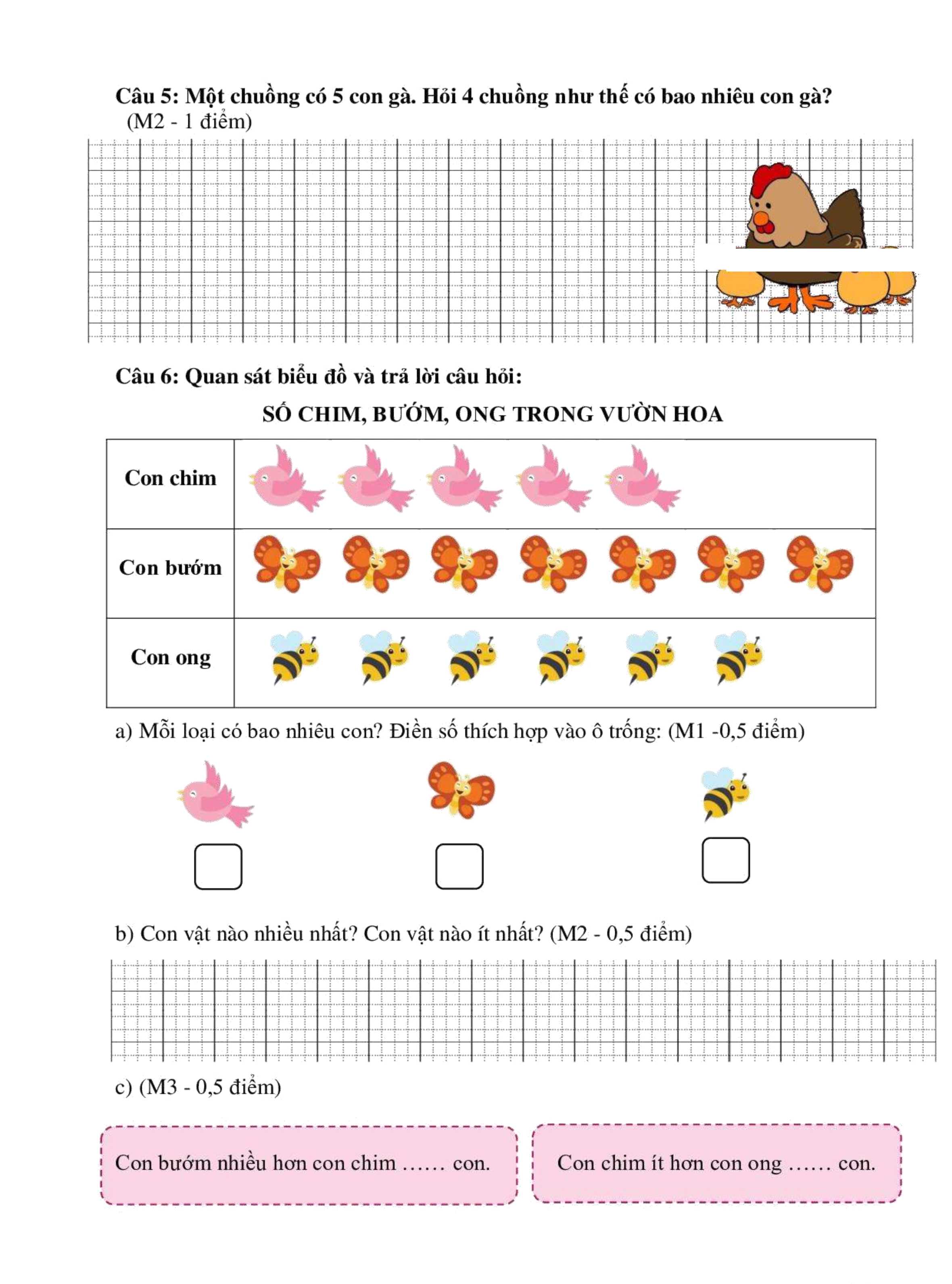 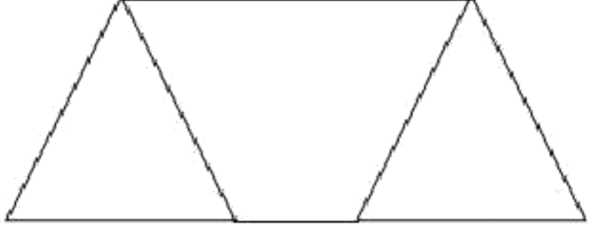 Câu 7:(M3 - 0,5 điểm) sổ hình tứ giác có trong hình vẽ là:	hình.(M1 - 0,5 điêm) Hình nào là hình khôi trụ? Hãy tô màu vào các hình đó.c) (M2 - 0,5 điêm) Hãy tính đoạn đường từ nhà Lan đên trường dựa vào hình vẽ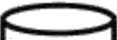 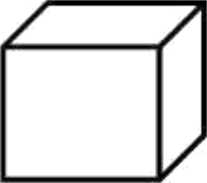 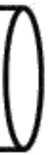 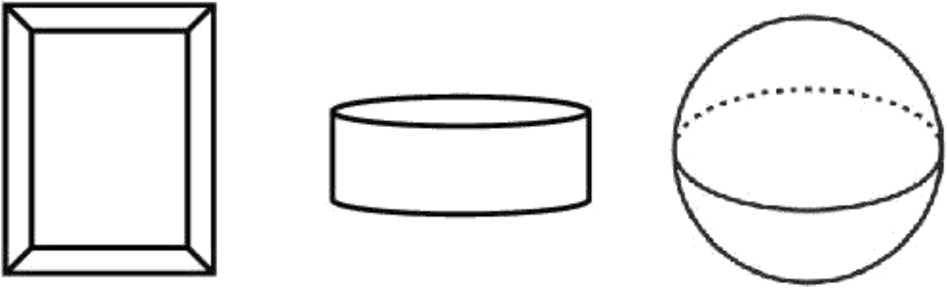 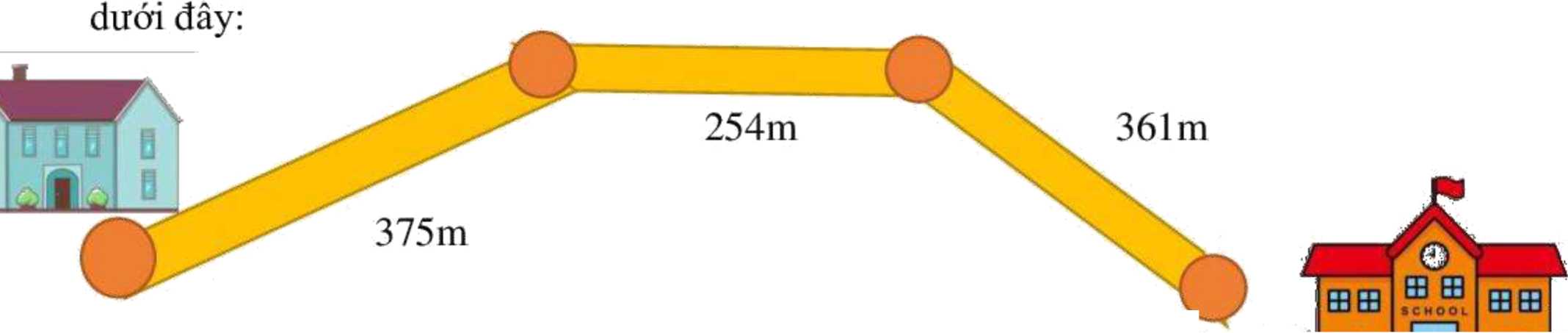 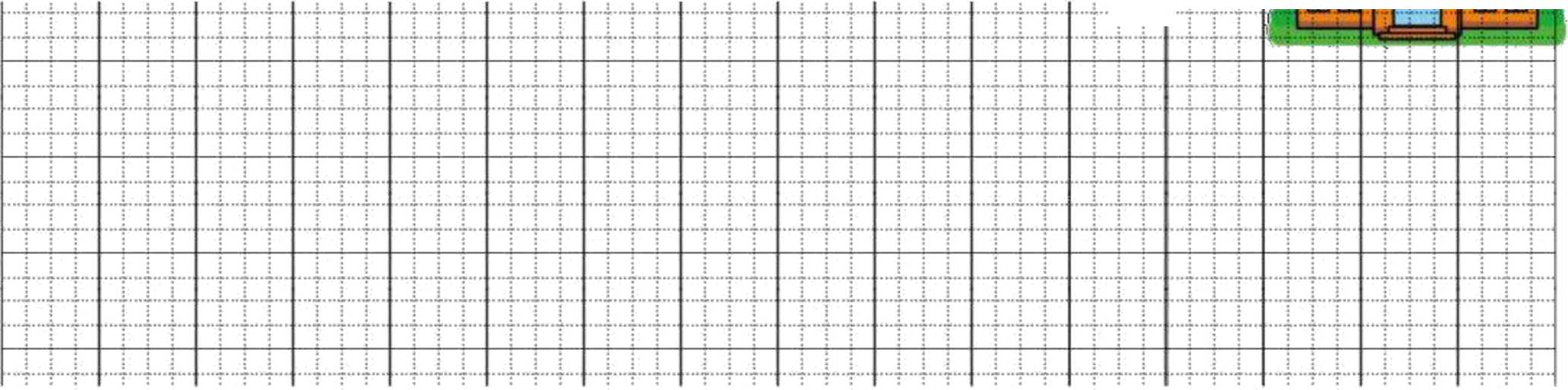 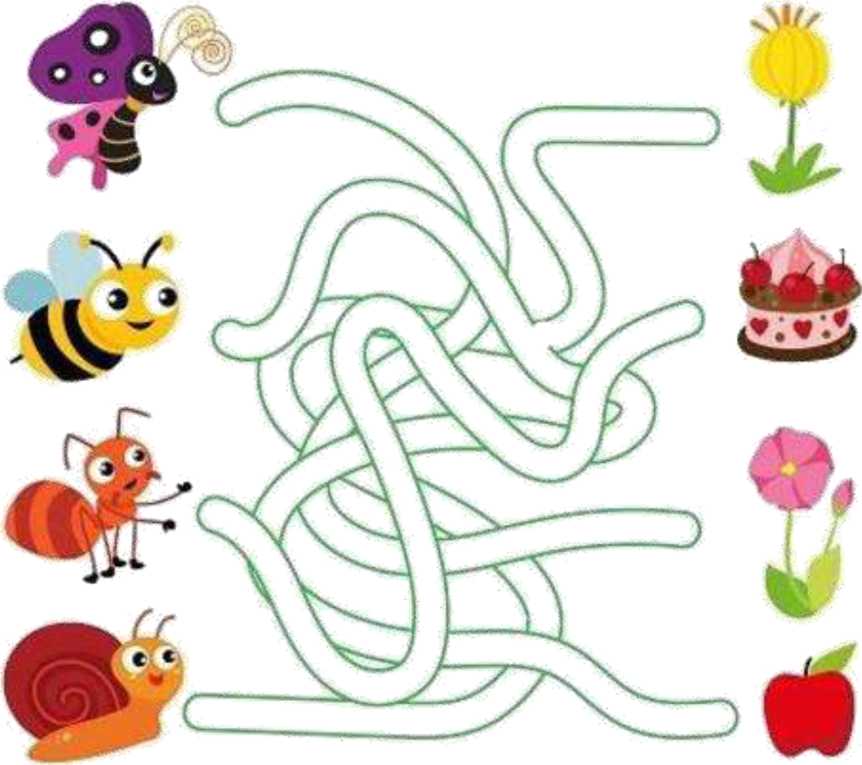 Câu 8: Quan sát đường đi của những con vật sau và chọn từ chắn chắn, có thể hoặc không thể cho phù hợp. (M2 - 0,5 điềm)Cô bướm	đến	chỗ bông hoamàu hồng.Chú ong	đến	chồ bông hoa bánh.- Cậu ốc sêntáo đỏ.ỉ	x	a	X	. .	X	X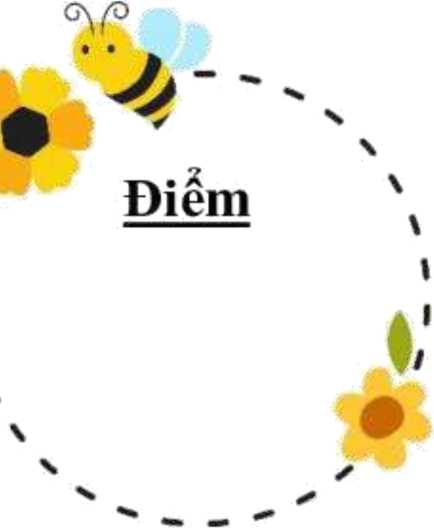 ; ĐỀ KIẺM TRA CHÁT LƯỢNG CUỐI HỌC KÌ 2	:!Z	*	ỉỉ Môn: TOÁN 2 - ĐÈ 7 Thời gian làm bài: 35 phút !■ • I	'	x	IJ Họ và tên:	Lớp:	 J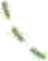 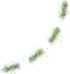 Câu 1: Khoanh vào chừ cái đặt tnrớc câu tra lời đúng:Số bé nhất có 3 chừ số khác nhau là: (Ml - 0,5 điểm)100	B. 101	C. 102	D. 111Cho dãy số: 7; 11; 15; 19; ....số tiếp theo điền vào chỗ chấm là: (Ml - 0,5 điểm)A. 22	B . 23	C. 33	D. 34Nếu thứ 6 tuần này là 26. Thì thứ 5 tuần trước là: (M2 - 0,5 điểm)A. 17	B.18	c. 19	D. 20Sổ liền sau của số lớn nhất có hai chừ số là: (Ml - 0,5 điểm)A. 98	B. 99	c. 100	D. 101Câu 2: Viết (theo mẫu); 398 = 300 + 90 + 8 (Ml - 1 điểm)83 =	 b. 670 =	c. 103 =	 d. 754 =	Câu 3: Cho các số 427; 242; 369; 898 (Ml - 1 điểm)Viết theo thứ tự từ bé đến lớn: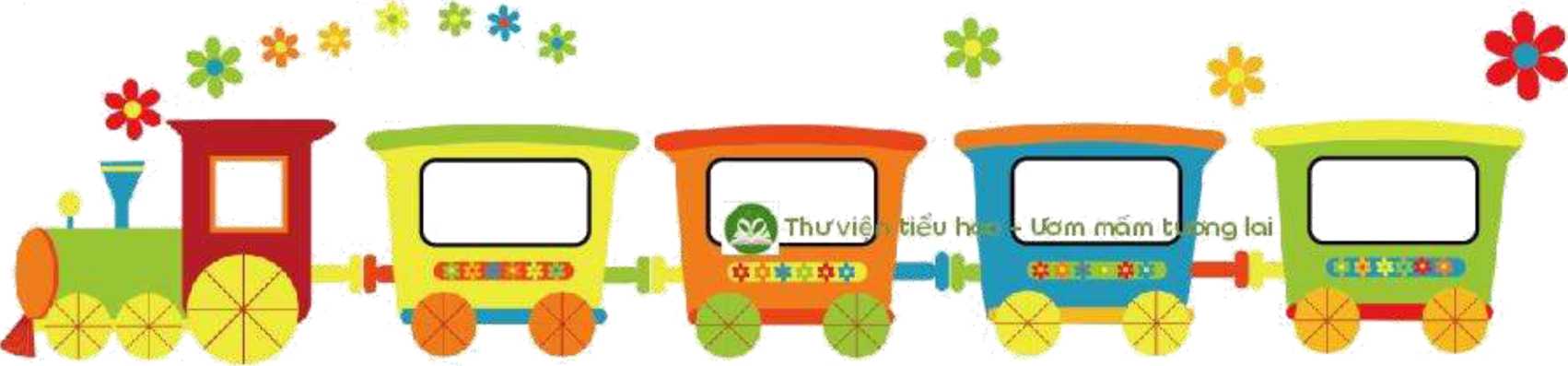 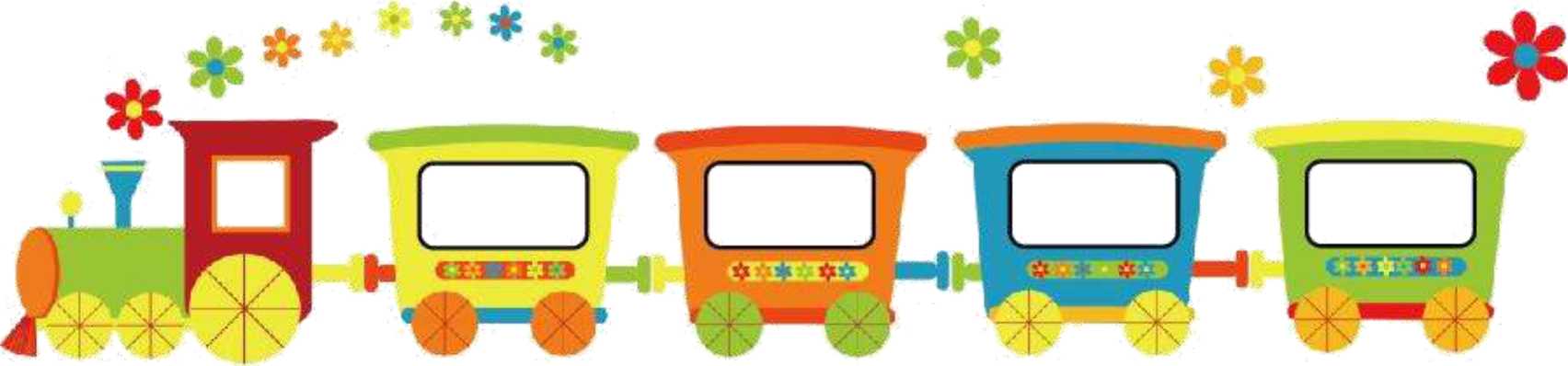 Câu 4: Đặt tính rồi tính: (Ml -1 điểm)a. 880- 426 b. 167 + 62 c. 346 - 64	d. 756-29 í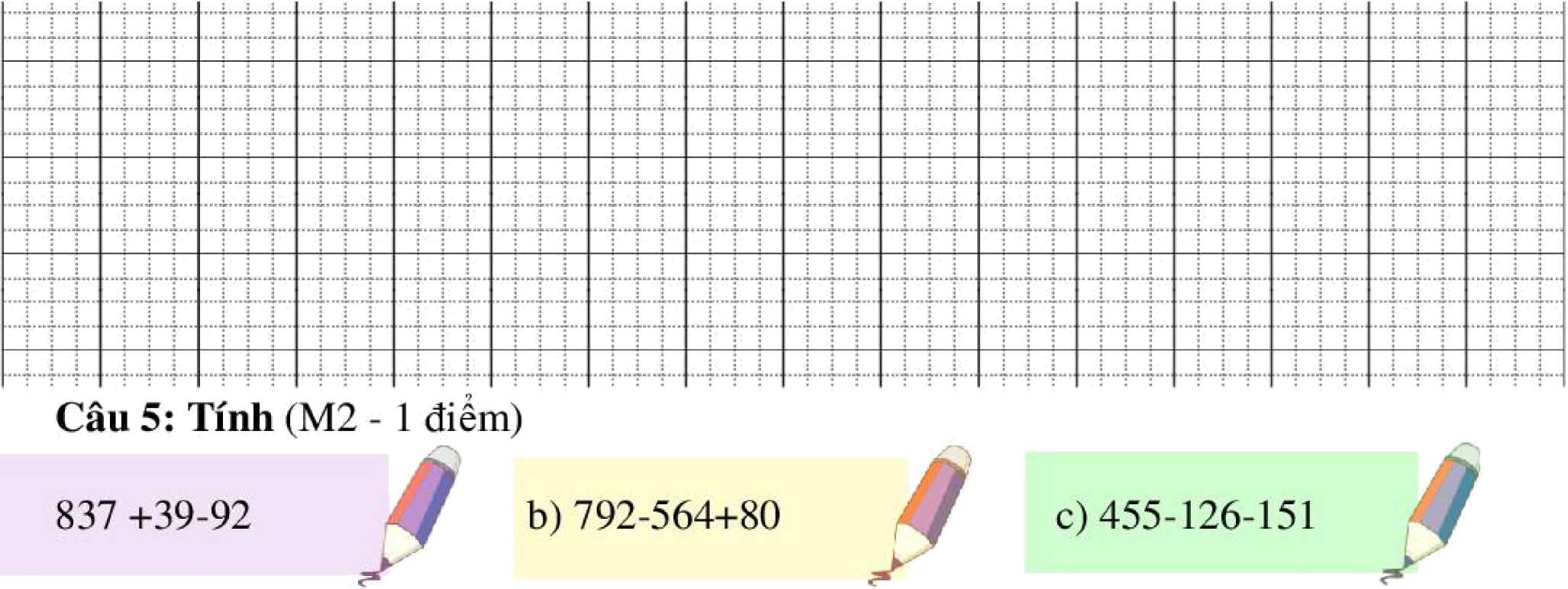 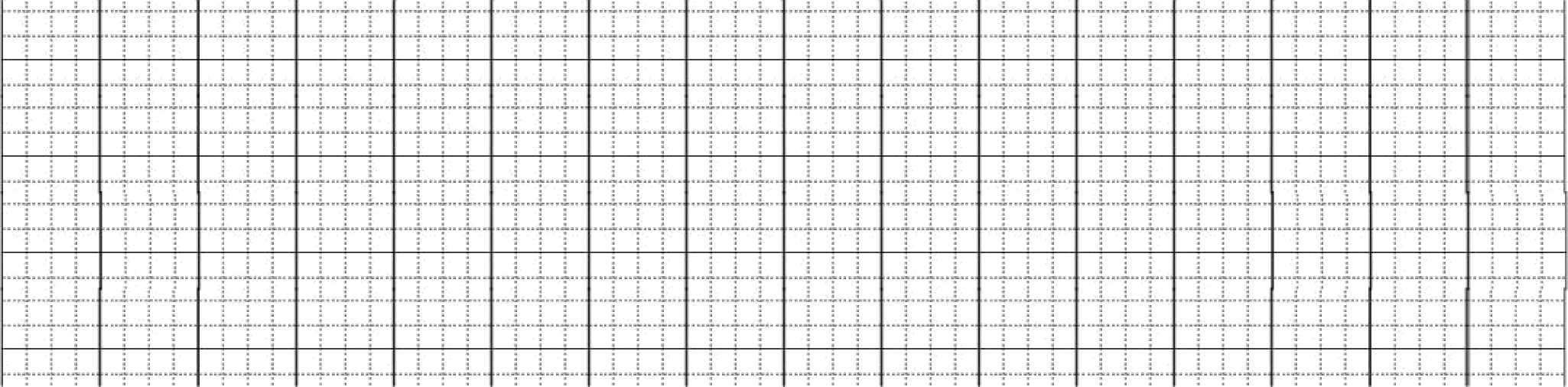 Câu 6: Một cửa hàng buổi sáng bán được 350kg gạo, buổi chiều bán được 374kg gạo. Hỏi cả hai buổi cửa hàng đó bán được bao nhiêu ki-lô-gam gạo? (M2 - 1 điểm)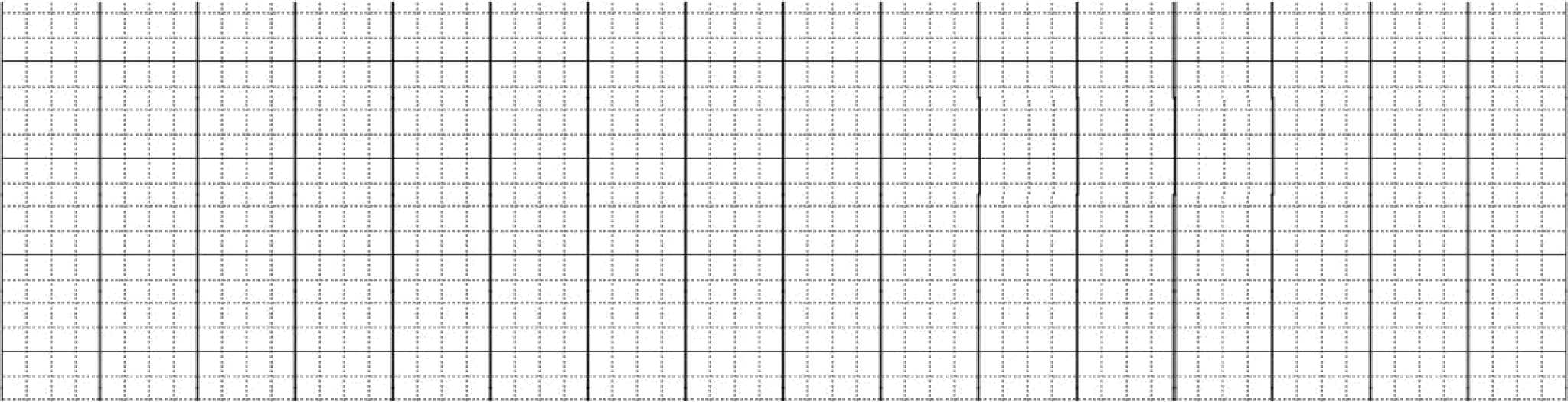 Câu 7:a) Độ dài đường gấp khúc MNPQKH là: (M3 - 0,5 điểm)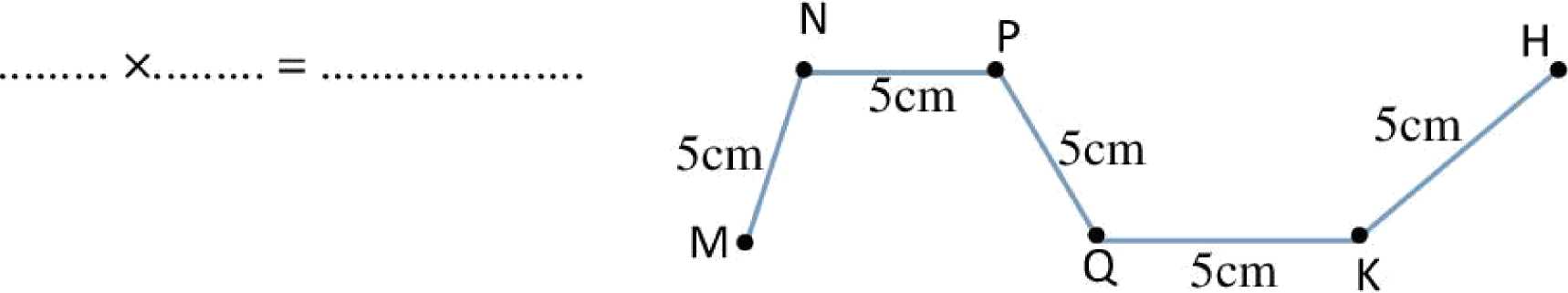 Trong hình bên có: (M3 - 0,5 điêm)	 hình tam giác	 đoạn thẳng.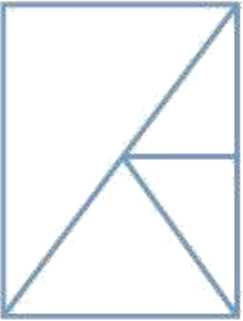 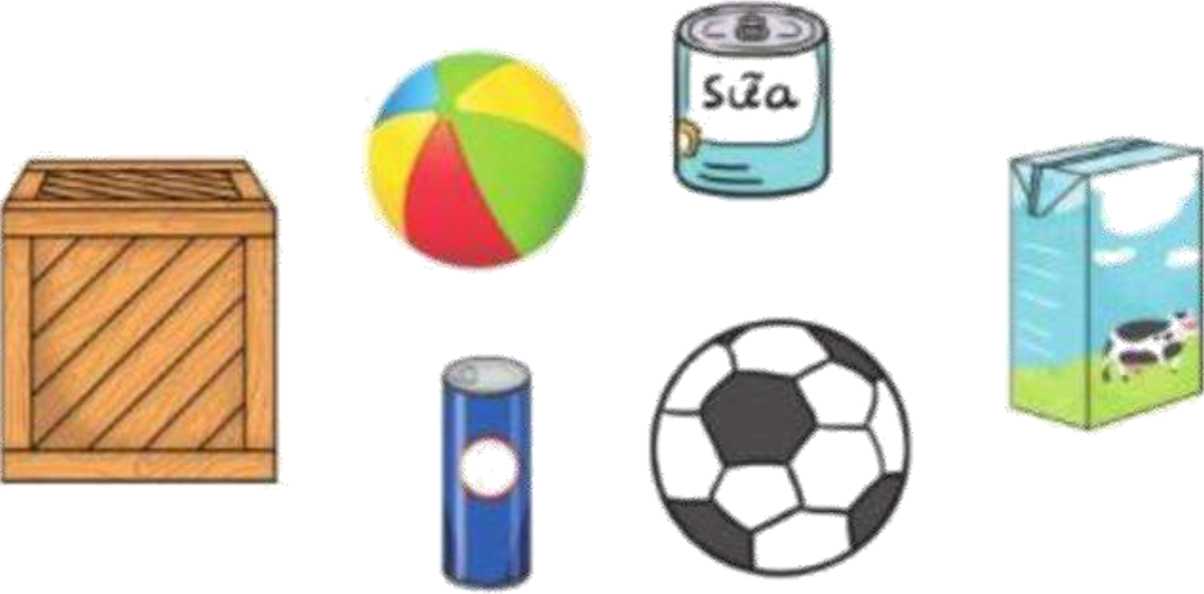 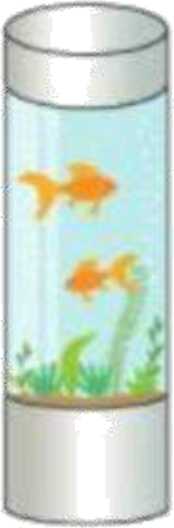 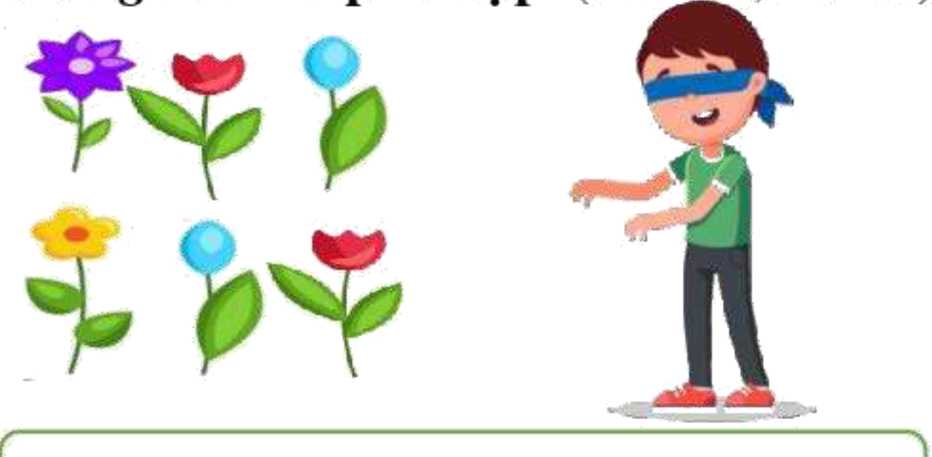 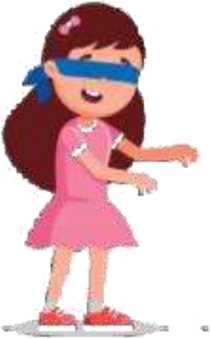 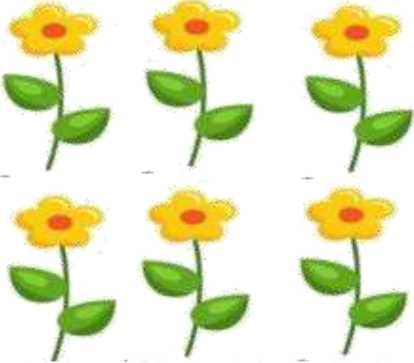 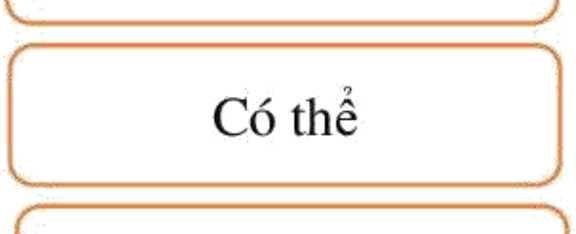 ĐỀ KIÉM TRA CHẤT LƯỢNG CUỐI HỌC KÌ 2Họ và tên:Câu 1: Khoanh vào chữ cái đặt truức câu trả lòi đúng:Số “Năm trăm linh bảy” viết là: (Ml - 0,5 điểm)A. 570	B.507	C. 705Sổ 575 đọc là: (Ml - 0,5 điểm)Năm trăm bảy mươi lăm	C. Lăm trăm bảy mươi lămNăm trăm bảy mươi năm	D. Năm bảy nămSố bé nhất trong các số414; 441; 144; 444 ? (Ml - 0,5 điềm)Bao gạo thứ nhất nặng 115kg. Bao gạo thứ nhất nhẹ hơn bao gạo thứ hai 85kg. Nếu đặt bao thứ hai lên cân đồng hồ thì kim đồng hồ chỉ số bao nhiêu? (Ml-1 điểm) A. 190kg	B. 30kgCâu 2: Viết cm, dm, m vào chỗ chấm thích hợp: (Ml - 1 diêm)Chiếc bút bi dài khoảng 15...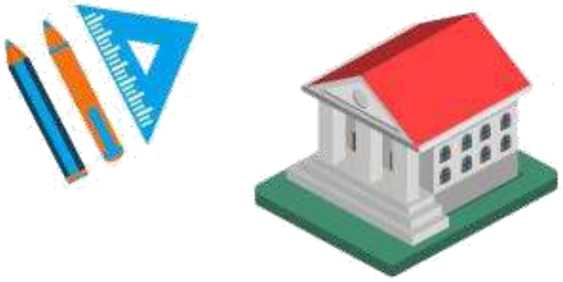 Một ngôi nhà nhiều tầng cao khoảng 15...Bề dày hộp bút khoảng 2...Một gang tay dài khoảng 2...Câu 3 (M2 - 1 điểm)a) Viết số thích hợp vào ô trống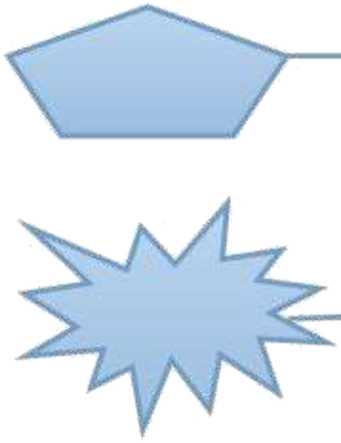 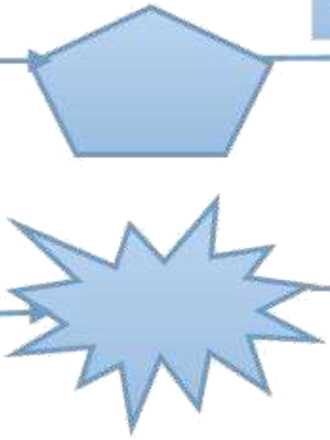 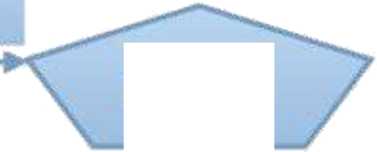 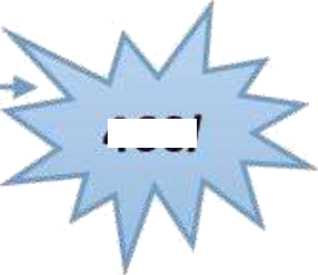 a) Điền dấu phù hợp (>;<,= ) vào ô trống2x3Câu 4: Đặt tính rồi tính: (Ml - 1 điểm)Câu 5: An có một số hộp bi, mỗi hộp 5 viên. An mua thêm 30 bỉ nữa. Hỏi An cóCâu 6: a) (M3 - 0,5 điểm) Hình bên có: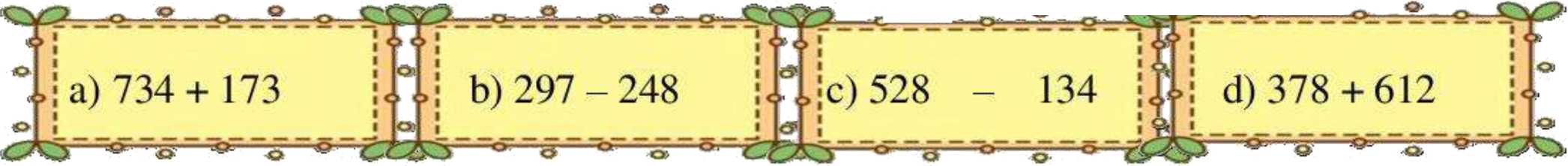 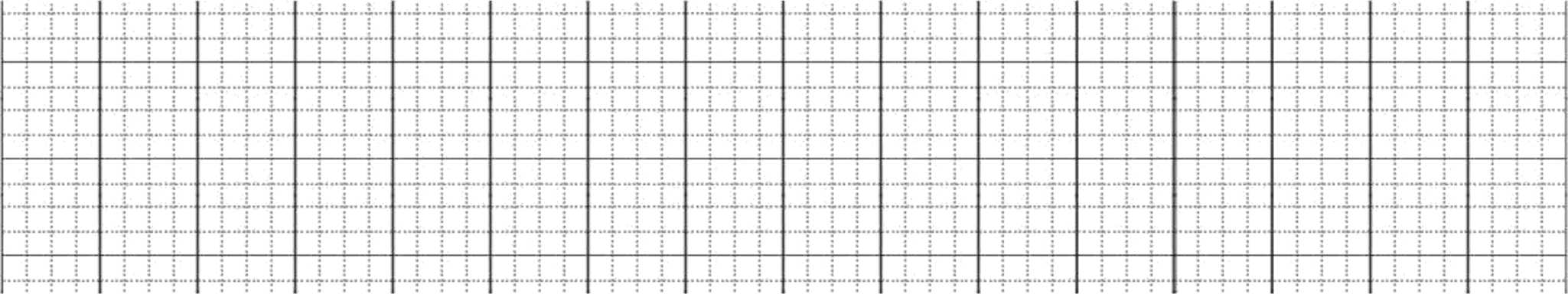 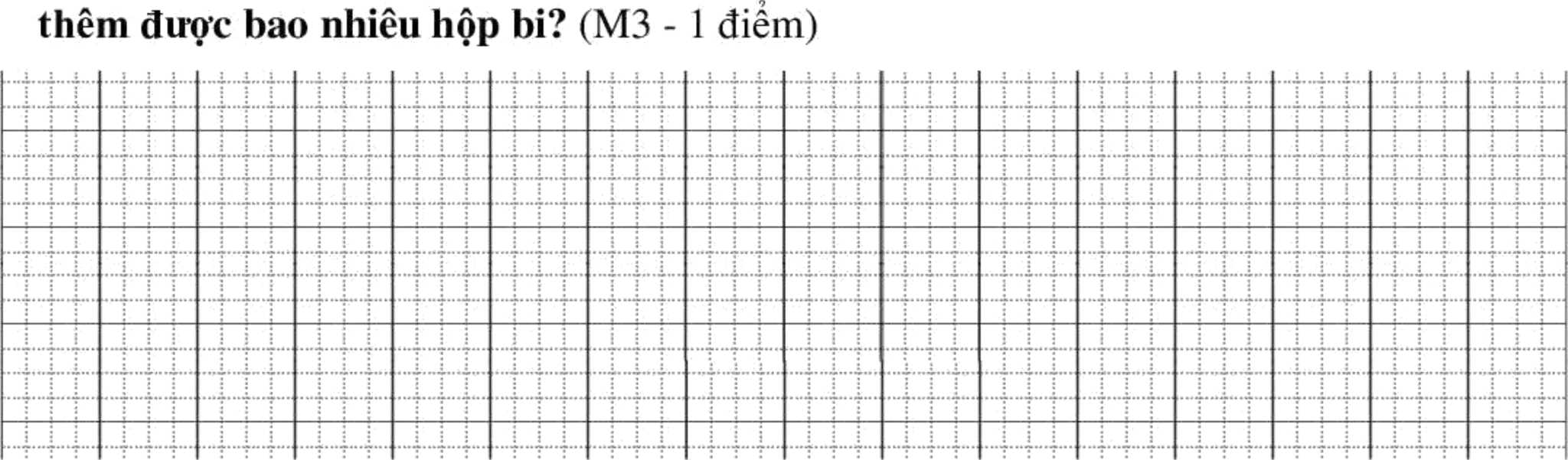 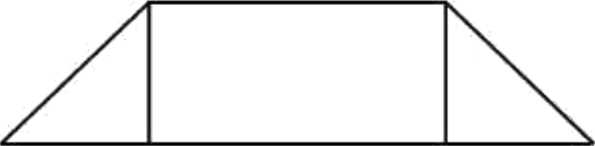 2 hình tam giác2 hình tam giác2 hình tam giácvà 2 hình tứ giác và 3 hình tứ giác và 4 hình tứ giác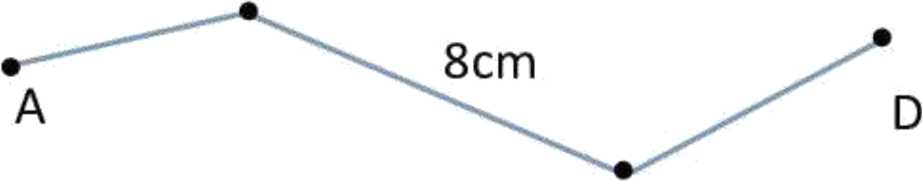 b) (M2 - 0,5 điểm) Đường gấp khúc ABCD có độ dài là 18cm. Đoạn BC là 8cm, đoạn CD ngăn hon đoạn BC là 2cm.Đoạn CD dài	Đoạn AB dài	b) (Ml - 0,5 diêm) Quan sát tranh và khoanh vào hình có dạng khôi câu: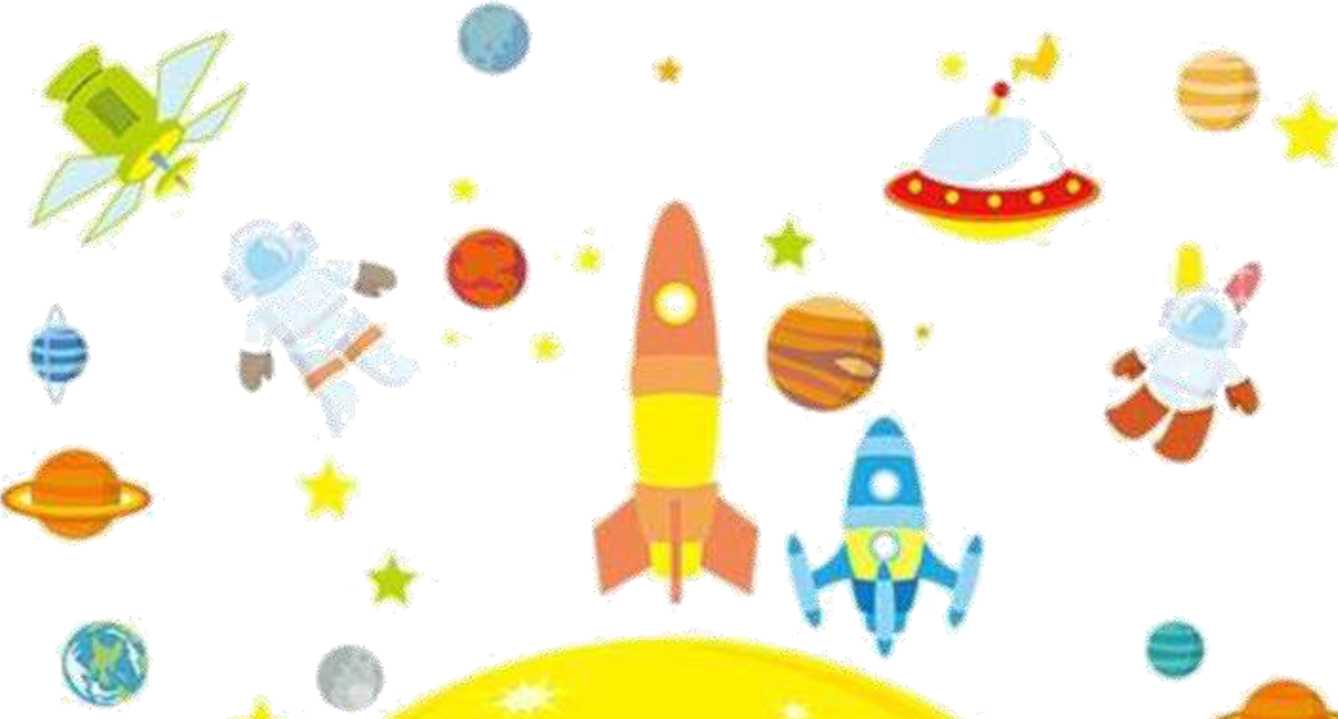 9Câu 7: Tính và trả lời câu hỏi (M2 - 1 điêm): 300+400+271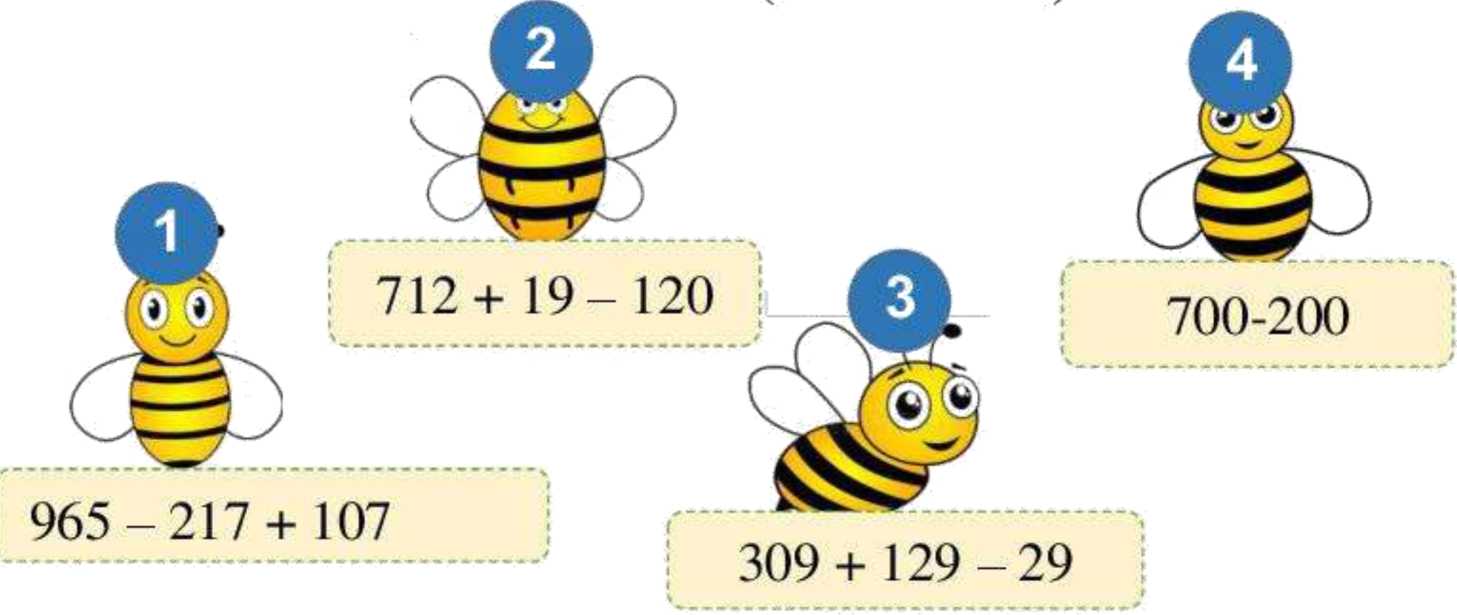 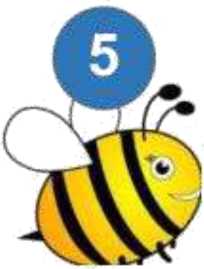 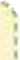 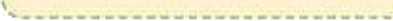 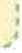 Những chú ong có kết quả lớn hơn 500 và bé hơn 800 là:	Các chú ong có kết quả được sắp xếp theo thứ tự từ lớn đến bé là: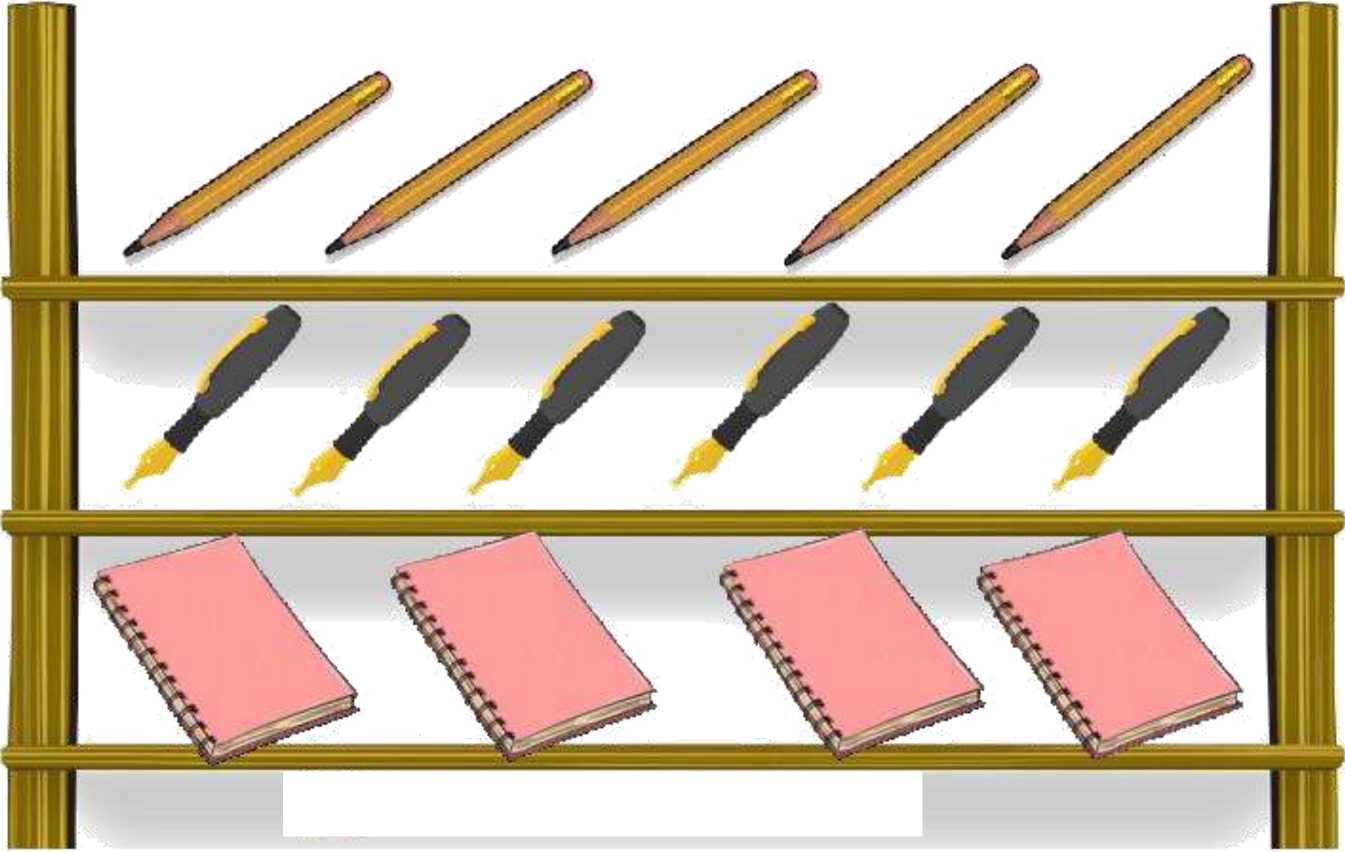 A B	_	9	Ab) Hải mua 1 cái bút chì, 3 quyên vờ, 1 cái bút mực.9Minh mua 3 bút chì, 2 bút mực, 3 quyên vở; Hãi mua 1 bút chì, 3 bút mực, 29quyên vở.9	~	9Cả 2 bạn mua tông cộng 4 bút chì, 4 bút mực, 2 quyên vờ.Câu 9: Mẹ Lan đem 90 nghìn đồng đi chợ, mẹ Lan mua thịt hết 32 nghìn đồng, mua cá het 14 nghìn đồng, mua rau hết 2 nghìn đồng. Hòi mẹ Lan còn lại bao nhiêu tiền? (M3 - 0,5 điểm)Trả lời: Mẹ Lan còn lại	nghìn	đông.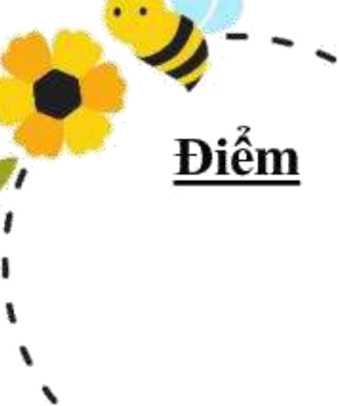 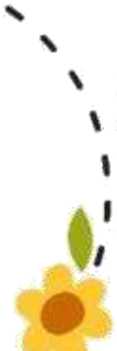 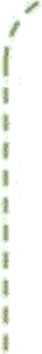 Câu 1: Khoanh vào chữ cái đặt truóv câu trả lời đúng:(M1 - 0,5 điểm) Kết quả của phép tính 5x5 =A. 9	B. 20	C. 25	D. 15(M2 - 0,5 điểm) 5 x...= 10:2 sổ thích hợp điền vào chồ chấm là:A. 1	B. 2	C. 3	D.4(Ml - 0,5 điểm) Một cái xe đạp có 2 bánh. Hỏi 8 cái xe đạp có mấy bánh?A. 8	B. 16	C. 10	D. 14(M 1 - 0,5 điểm) Số 203 đọc là:A. Hai không ba	B. Hai mươi bac. Hai trăm ninh ba	D. Hai trăm linh ba(M1 - 0,5 điểm) số? 1 m =	cmA. 10	B. 100	c. 20	D. 1000Câu 2: Điền số thích hợp vào chỗ chấm: (M2 - 1 điểm)3m 6cm =	cm5dm 6cm =	cm200cm =	m5000 m =	km5m 2cm =	cm50dm +5m =	mCâu 3: Em hãy giúp các bạn chọn hộp quà có kêt quả đúng băng cách nôi (M2 -1 diêm)5 nhân với tíchcùa 2 và 4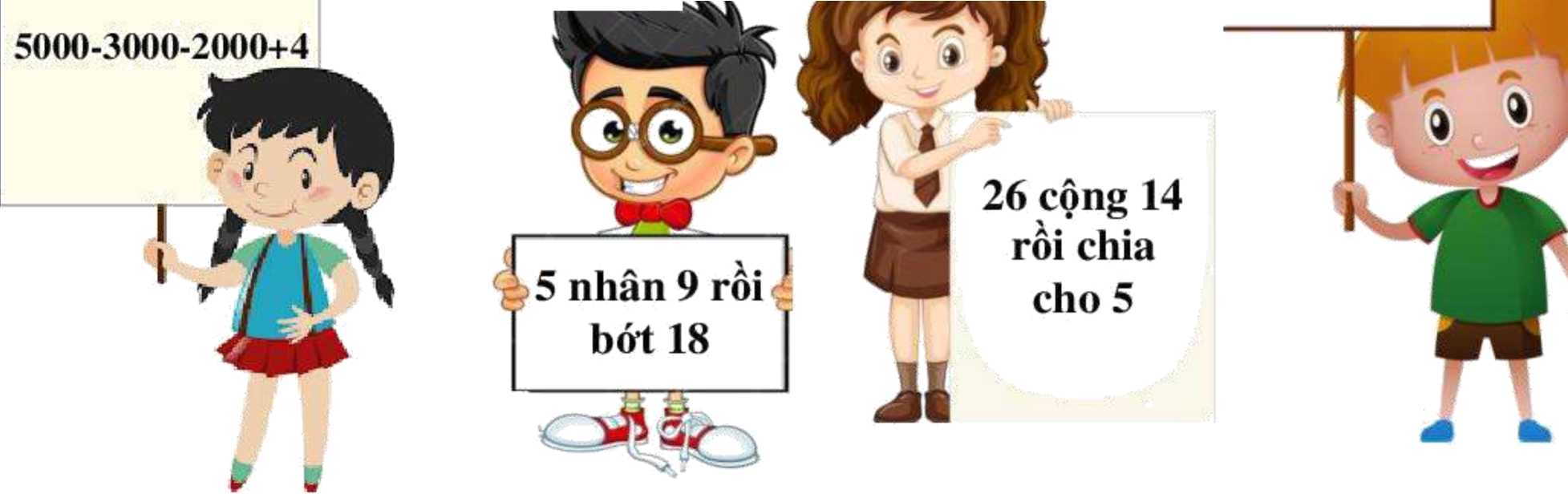 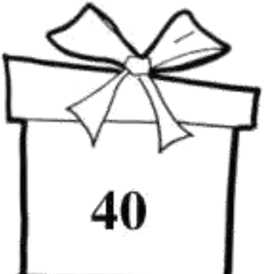 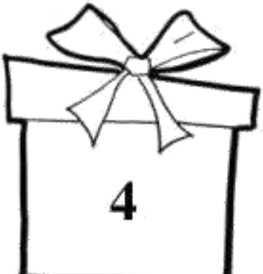 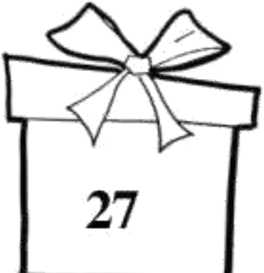 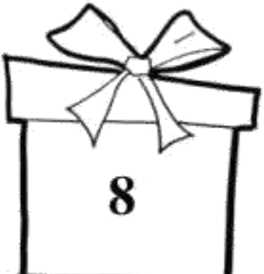 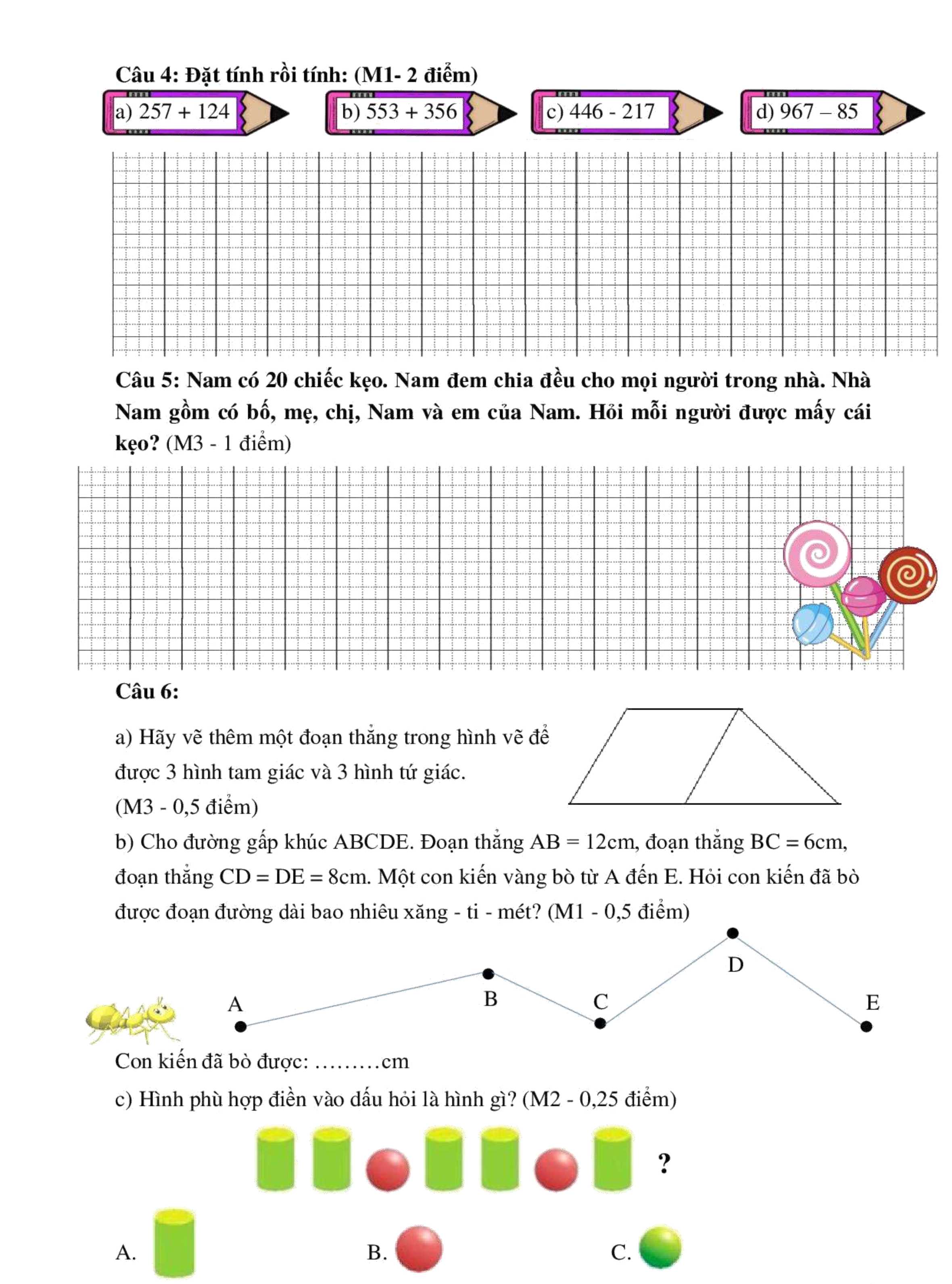 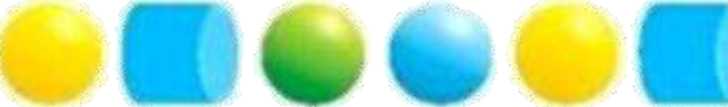 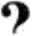 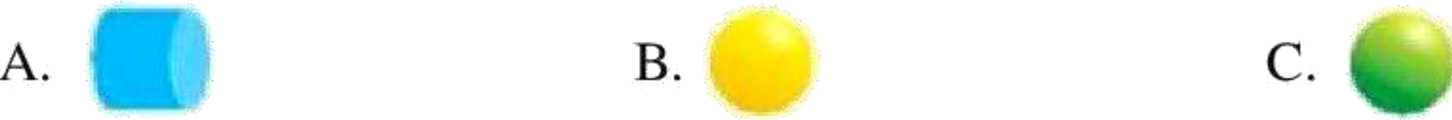 Câu 7: Quan sát tranh và trả lời câu hỏi: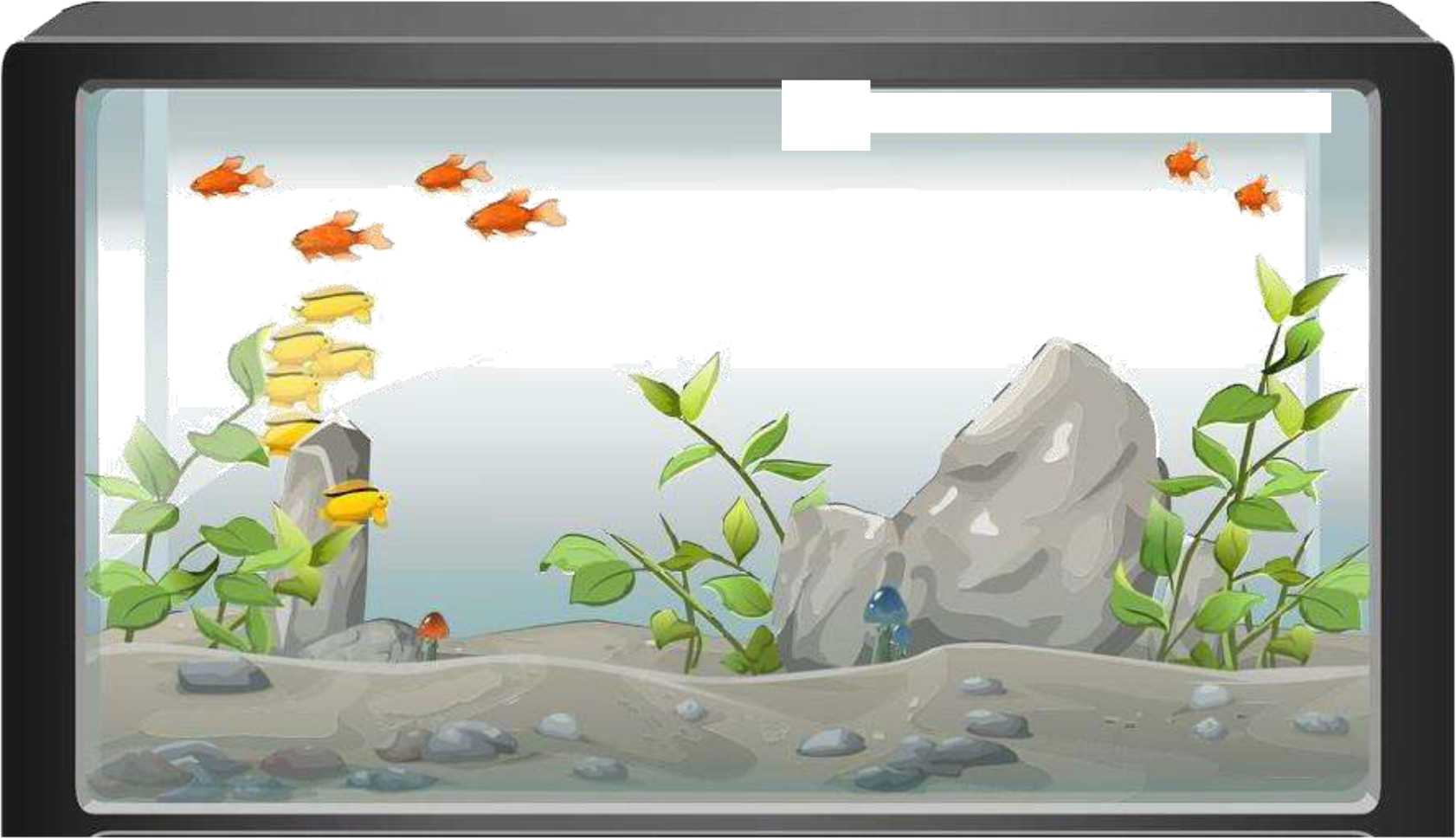 _	- . - _	2a. Môi loại cá có bao nhiêu con? (Ml - 0,25 điêm)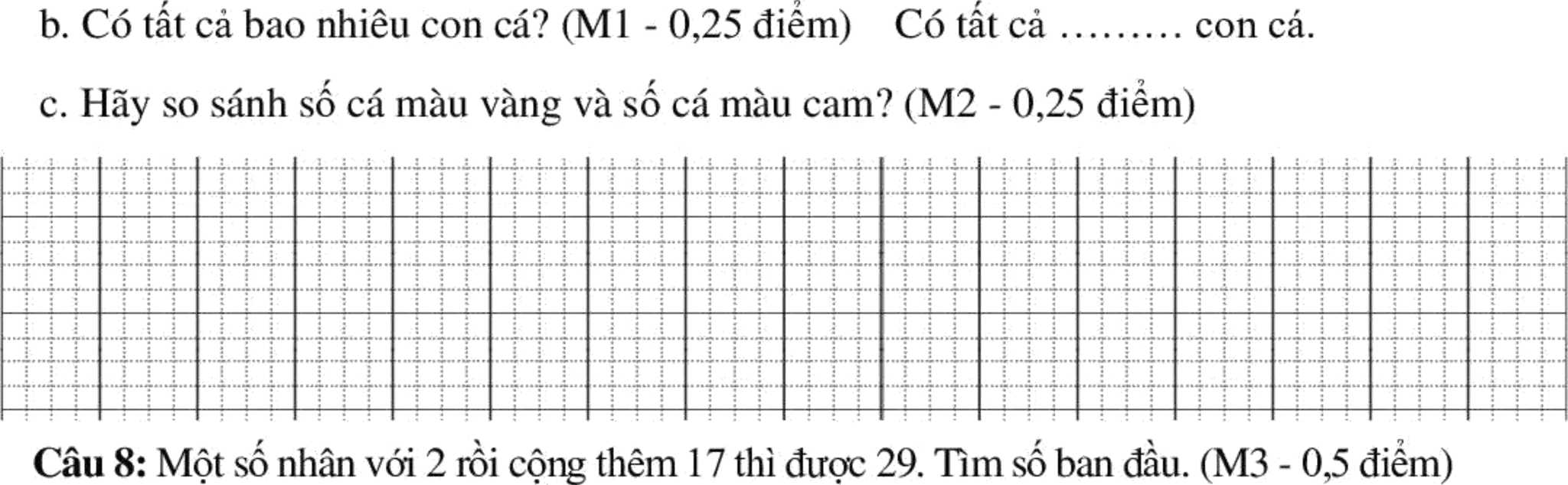 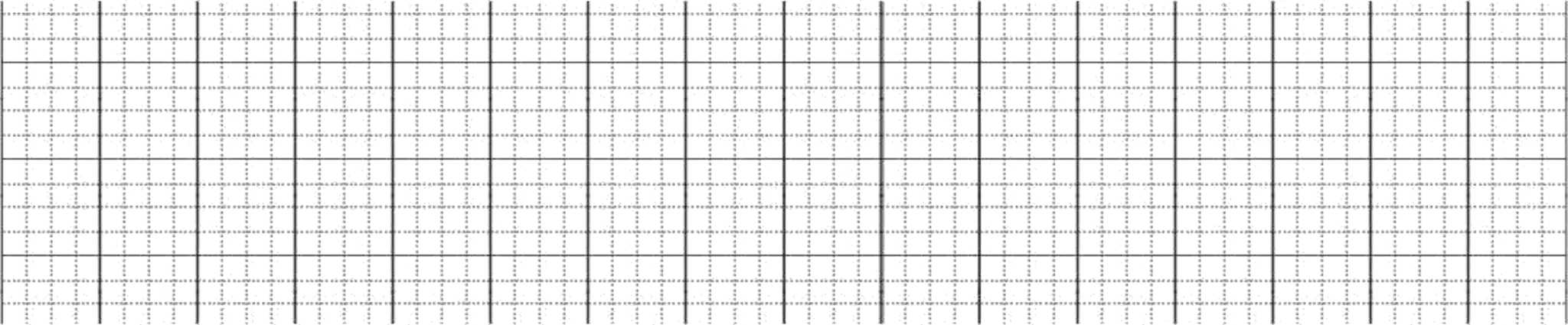 ĐÈ KIÉM TRA CHẤT LƯỢNG CUỐI HỌC KÌ 2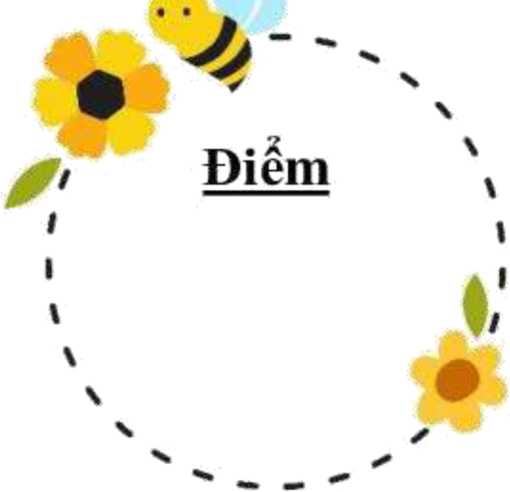 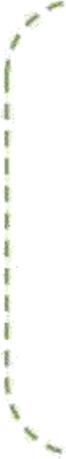 Thời gian làm bài: 35 phútCâu 1: Khoanh vào diữ cái đặt tnróc câu trả lòi đúng:a. (Ml - 0,5 điểm) số cần điền vào chồ chấm 5x7 =	 là:A. 20	B.35	C.25	D. 11(M1 - 0,5 điểm) Lớp em có 40 bạn, xếp đều thành 5 hàng. Hòi mỗi hàng có bao nhiêu bạn?A. 10 bạn	B.9bạn	C. 8 bạn	D. 7 bạn(M2 - 0,25 điểm) số cần điền vào dấu ? trong phép tình: ? : 2 = 9 là:A. 12	B.5	C. 36	D. 18(M2 - 0,25 điểm) Các số tròn chục nằm giữa 254 và 320 là:	(M2 - 0,25 điểm) Hiệu của sổ lớn nhất có ba chừ sổ và số bé nhất có ba chừ số là:A. 899B.888C. 800D. 999Câu 2: Đúng ghi Đ sai ghi s. (M2 - 0,75 diêm)a) Bạn Lâm cao khoảng 120cm	I	c) Một bước chân của em dài khoảng 3m	Một cửa hàng trong một tuân bán được 645m vải hoa. Sô mét vải hoa đã bán nhiêu hơn vải trăng là 243m. Vậy cửa hàng đó đã bán được:y888m vải trăng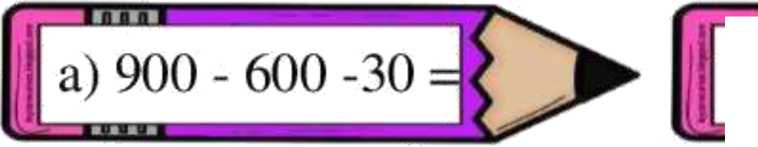 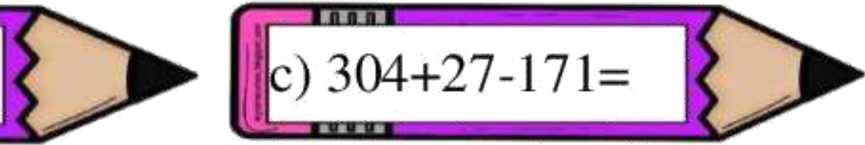 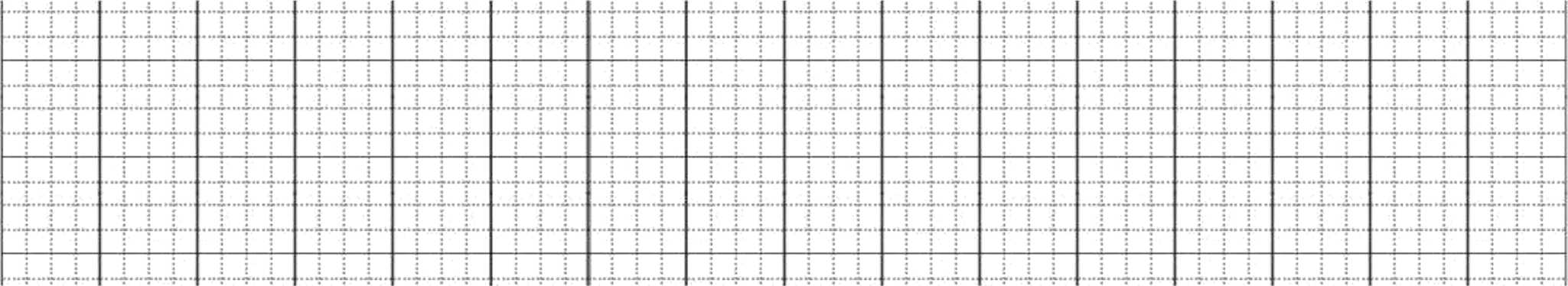 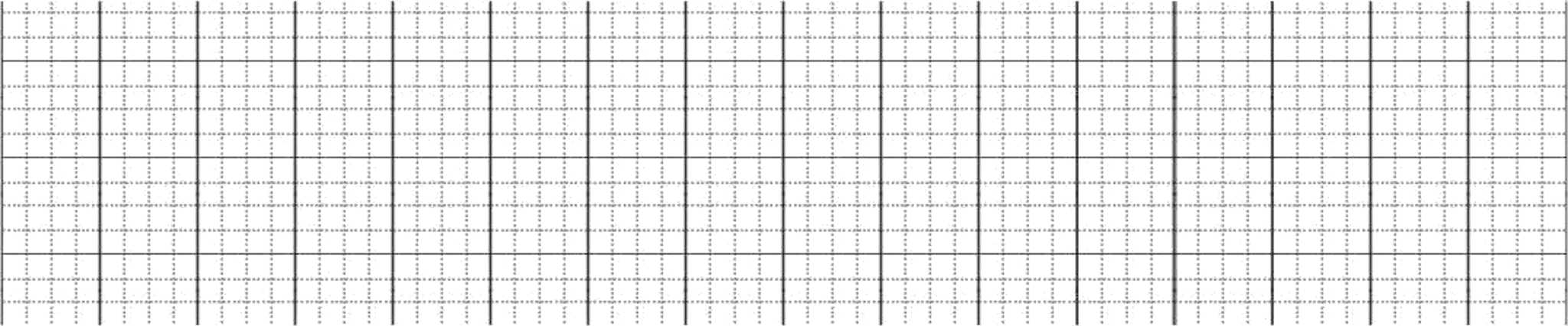 Câu 6: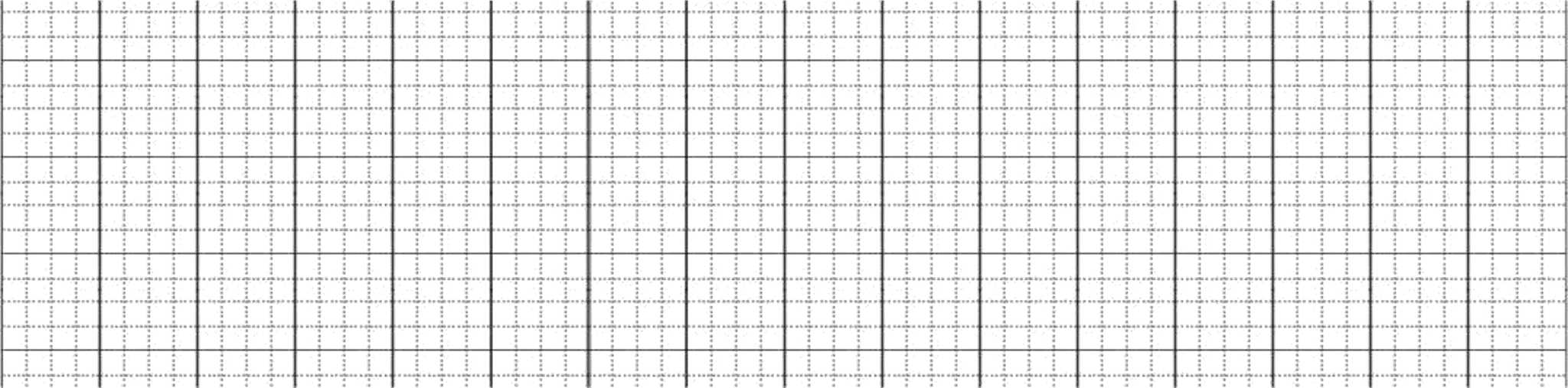 a) (M3 - 0,5 điểm) Hình bên có bao nhiêu hình:	tứ giác.	tam giác b) (M2 - 0,5 điêm) Quan sát hình vẽ và nôi hình ở cột A với sô thích hợp ở cột B: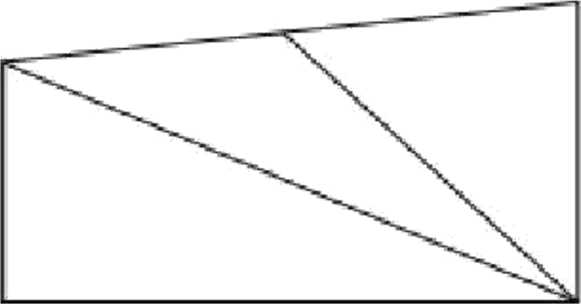 X B 1	B X	Ấ B X B	Z“> K -Ể	7Câu 7: Đêm và khoanh vào so phù hợp (Ml - 0,5 điêm)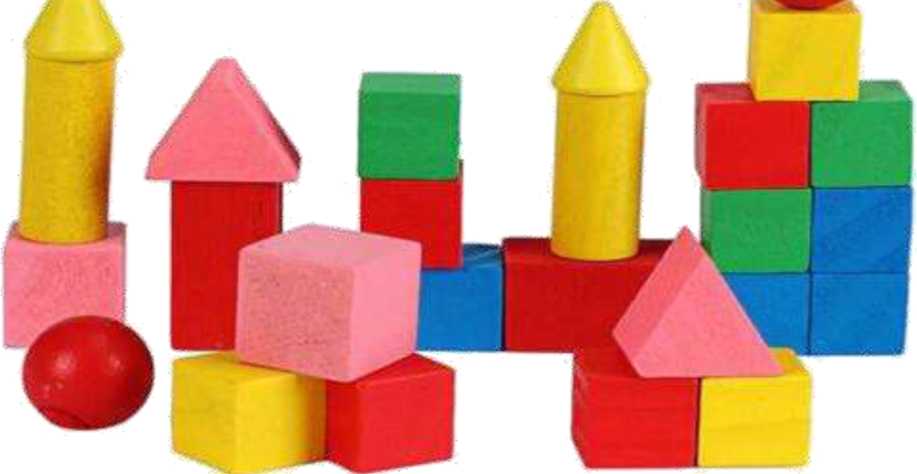 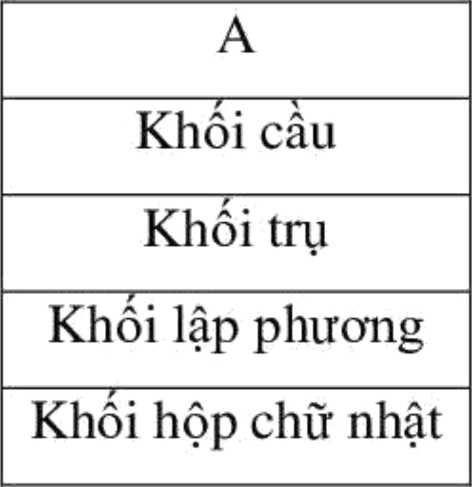 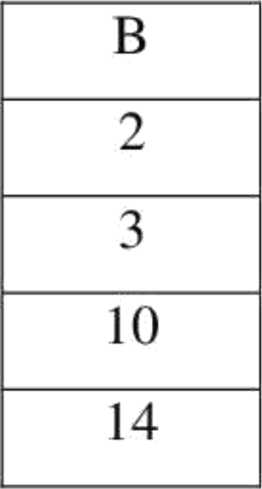 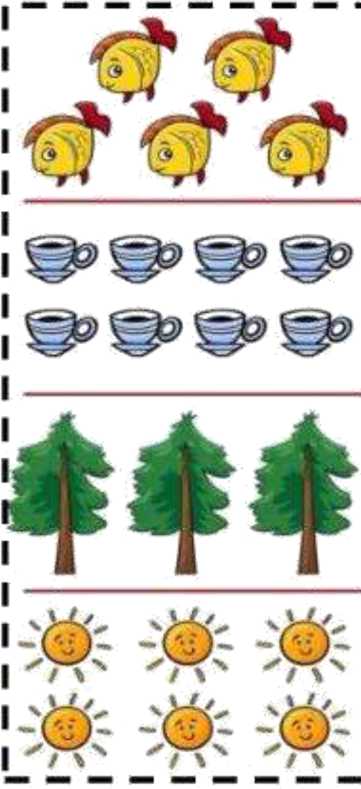 Trả lời các câu hỏi sau:(M1 - 0,5 điểm) Vật có sổ lượng nhiềunhất là		vật có số lượng ít nhất là	(Ml - 0,5 điểm) Số mặt trời nhiều hơn sốcây là: 	Câu 8: Hãy chọn từ chắn chắn, có thể hoặc không thể điền vào chỗ chấm cho phù hợp. (M3 - 0,5 điểm)- Nếu em không ôn bài kĩ	em	sẽ không đạt điểm cao trong kì thi sắp tới.Bầu trời âm u,	trời	sắp mưa.Em bé	lấy	quyển trnyện trên giá sách cao.f\<Bạn TrườngAil —/Ail —/Bạn TùngZb'	ÁC 	"Bạn PhươngTháng 5Tháng 5Tháng 5Tháng 5Tháng 5Tháng 5Tháng 5Thứ haiThứ baThứ tưThứ nămThứ sáuThứ bảyChủ nhật•1234567891011121314151617181920••232425262728••■	- 9Đá cầu■	- 9Đá cầuft/ aBóng đáBóng rồ4 *• J1Xí*o o ftlBơi lội* 1 *Khả năng xảy raChắc chắnCóthểKhông thểa. Xuât hiện mặt 1 châm■ •b. Xuât hiện mặt 6 châm• •c. Xuât hiện mặt 8 châm• •d. Xuât hiện mặt có sô châm lớn hơn 3 ■ •e. Xuât hiện mặt có sô châm nhỏ hơn 7 • •f. Xuât hiện mặt có sô châm lớn hơn 7 • •Kem vaiiiflKem sô - cô - la♦1iỉỉKem dàu!Kem bạc hà/77Cá màu camCá màu vàng• •••••••••••••••••••••••a